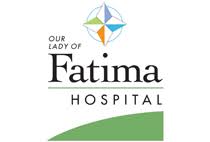 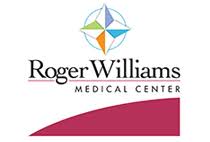 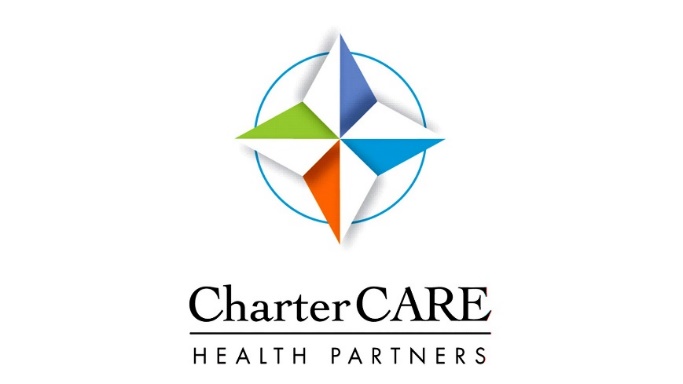 Roger Williams Medical CenterOur Lady of Fatima Hospital
2019 Community Health Needs AssessmentFinal Report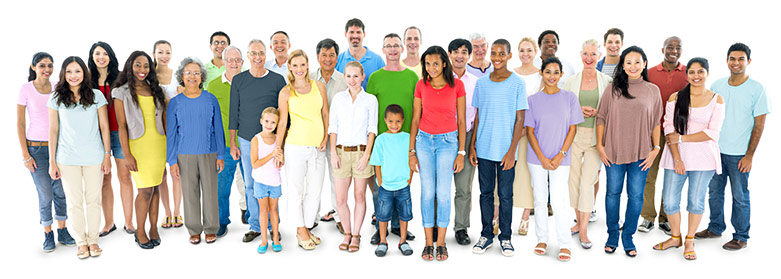 Table of ContentsOur Commitment to Community HealthCharterCARE Health Partners is a regional coordinated care health provider network that includes two acute care hospitals, Our Lady of Fatima Hospital and Roger Williams Medical Center. Our coordinated care model allows us to deliver services to patients at multiple levels of care, at the right time and place and at lower costs. This way of organizing and delivering health care services enables us to optimize population health management strategies in Rhode Island.Our Lady of Fatima Hospital is a general acute care facility offering treatment in numerous medical surgical specialties with regionally recognized programs in acute rehabilitation, behavioral health and spine surgery. The hospital is dedicated to the highest level of advanced medical care with a personal touch. Many of our programs—like our surgical program for hip and knee replacement and our diabetes programs—have received first-in-the-region certifications from trusted names like The Joint Commission.Roger Williams Medical Center is known as a health provider focused on the highest level of care in areas such as cancer, digestive diseases and weight loss surgery. We are an academic medical center, affiliated with Boston University School of Medicine, which allows us to train the physicians of tomorrow. The benefits of academic medicine are many: more well-trained physicians and specialists collaborating on your care, access to the latest clinical trials, and treatments that are sometimes not available in a community hospital setting.CharterCARE also operates a large outpatient surgery center, Blackstone Valley Surgicare, a home health program, CharterCARE Home Health Service,s and an outpatient primary care health center. In addition, CharterCARE operates a large employed physician group, CharterCARE Medical Associates and a large IPA, CharterCARE Provider Group of Rhode Island.MissionThe mission of CharterCARE Health Partners is to ensure that residents of Rhode Island receive exceptional quality care at the right time, in the right setting, with the utmost compassion and efficiency.CharterCARE’s Vision Our vision is to become the health provider of choice for residents of Rhode Island and the partner of choice for physicians and other health care providers, because we offer the best and most personalized patient experience at the best value.Executive Summary of CHNA FindingsA Statewide Approach to Community Health ImprovementCHNA Leadership The 2019 Hospital Association of Rhode Island (HARI) was conducted in collaboration with eight Rhode Island hospitals, including Roger Williams Medical Center and Our Lady of Fatima Hospital. collectively as CharterCARE. A steering committee of hospital and HARI representatives coordinated and oversaw the CHNA research and stakeholder engagement. Throughout the process, CHNA findings were shared with community partners for review and input to determine local health needs, areas of disparity, and opportunities for collaboration. Community health consultants assisted in all phases of the CHNA including project management, data collection and analysis, and report writing.2019 HARI CHNA Steering Committee MembersGina Rocha, Hospital Association of Rhode Island, Vice President, Clinical AffairsOtis Brown, CharterCARE, Vice President, Marketing & External AffairsLaurel Holmes, Westerly Hospital, Director of Community Partnerships & Population HealthCarolyn Kyle, Landmark Medical Center, Director of Public Relations, Marketing & Physician RelationsKimberly O’Connell, South County Hospital, Vice President and Chief Strategy OfficerGail Robbins, Care New England, Senior Vice President of Planning & FinanceConsulting TeamColleen Milligan, MBA, Director, Healthcare Practice, Baker TillyCatherine Birdsey, MPH, CHNA Research Manager, Baker TillyJessica Losito, BA, Research Consultant, Baker TillyCHNA MethodologyThe 2019 CHNA was conducted from April 2018 to June 2019 and included quantitative and qualitative research methods to determine health trends and disparities within the CharterCARE service area compared to health indicators across Rhode Island and the nation. Primary study methods were used to solicit input from healthcare consumers and key community stakeholders representing the broad interests of the community. Secondary study methods were used to identify and analyze statistical demographic and health trends. Specific CHNA study methods included: An analysis of existing secondary data sources, including public health statistics, demographic and social measures, and health care utilization A key informant survey with health and human service providers Focus groups and community discussions with local stakeholders to review CHNA findings and collect feedbackThe CHNA was conducted in a timeline to comply with IRS Tax Code 501(r) that requires not-for-profit hospitals to conduct a CHNA every three years as set forth by the Affordable Care Act (ACA). The CHNA findings will be used to guide each hospital’s community benefit initiatives and engage local partners in collectively addressing identified health needs.Community EngagementCommunity engagement was an integral part of the CHNA research. In assessing the health needs of the community, input was solicited and received from persons who represent the broad interests of the community, as well as underserved, low income and minority populations. These individuals provided wide perspectives on health trends, expertise about existing community resources available to meet those needs, and insights into service delivery gaps that contribute to health disparities. Research and planning was conducted in coordination with the Rhode Island Department of Health and the local Health Equity Zones (HEZ) to promote collaboration across existing initiatives and reduce duplication of activities.Summary FindingsRoger Williams Medical Center and Our Lady of Fatima Hospital, collectively as CharterCARE Heath Partners, serve some of the most high need communities in Rhode Island. Rhode Island’s core cities, (designated as cities in which 25% or more children live in poverty) Central Falls, Pawtucket, Providence, and Woonsocket, are located within the hospital’s combined service area. Residents residing in these communities and others across the service area experience greater socioeconomic disparities and increased health needs than in other parts of the state. Cyclical poverty, exposure to violence, and higher disease incidence, lead to shortened life expectancy for many residents. Reducing health disparities and increasing equitable access to services across the service area requires strategic community investment by CharterCARE. Community health needs across the CharterCARE service area continue to be centered on treatment and prevention of mental health and substance use disorders; access to care to reduce health disparities related to chronic disease mortality; and improving the well-being of mothers, infants, and children.Mental Health and Substance Use DisordersKey informant survey participants indicated that behavioral health needs were the most pressing community health needs that affect residents. Statistical data reinforced this perception on numerous measures. Rates of depression, suicides, and other deaths due to mental and behavioral health disorders are higher than national comparisons. Within the state, opioid use and overdose deaths are highest in Woonsocket, Providence, Central Falls, Pawtucket, and West Warwick, among other communities within the CharterCARE hospitals’ service area. Health Disparities Related to Chronic Disease MortalityDespite decreasing uninsured rates and more residents reporting a regular medical home, chronic disease deaths due to heart disease, diabetes, and lung cancer are higher than national benchmarks. Socioeconomic disparities increase health disparities for residents in underserved communities like the core cities. Fewer health providers are available within these communities, and fewer still that reflect patients’ languages and cultures. Service area seniors have more comorbidities and are more likely to live alone compared to the national averages. Risk factors, including high blood pressure, high cholesterol, lack of physical activity, and behavioral health comorbidities are key drivers for increased deaths. Lung cancer incidence is correlated with higher rates of smoking and higher levels of radon in homes across the service area.Maternal and Child HealthPoor women and children are at increased risk for maternal and childhood disparities. Children residng in the core cities experience more violence, abuse and neglect than in other communities, resulting in higher rates of adverse childhood experiences (ACEs). In turn, ACEs can lead to increased risky behaviors, higher rates of mental and substance use disorders, lower education attainment, and a continued cycle of poverty for families. While nearly 50% less than a decade ago, nearly 2,400 of the 3,000 statewide teen births were to mothers residing within the core cities. Community Health PrioritiesTo work toward health equity, it is imperative to prioritize resources and activities toward the most pressing health and crosscutting needs within communities. In determining the issues on which to focus efforts over the next three-year cycle, CharterCARE and its CHNA hospital partners solicited input from community partners and stakeholders to align efforts with existing initiatives headed by the Rhode Island Department of Health, the HEZs, and other community partnerships. Qualitative feedback was considered in conjunction with statistical health and socioeconomic data to identify trends and the impact of social determinants of health.  The CHNA Steering Committee adopted statewide community health priorities to be addressed independently and collaboratively by each hospital.In line with CHNA Steering Committee recommendations, CharterCARE adopted the following health priorities on which to focus for the 2019–2022 reporting cycle. Specific resources and services to address these priority needs are outlined in CharterCARE’s Implementation Plan. CharterCARE Community Health Priorities for 2019-2022 Implementation PlanBehavioral Health: advance the treatment of mental health and substance use disorders Chronic Disease: expand access to care to reduce health disparities for chronic diseaseMaternal and Child Health: improve the well-being of mothers, infants, and childrenBoard ApprovalThe CharterCARE board of directors  - and its Community Advisory Boards - reviewed and approved the 2019 CHNA Final Report and corresponding Implementation Plans in March, 2020. The report is available for review and comment on the CharterCARE website. Full Reportof CHNA FindingsCharterCARE Service AreaPopulation OverviewCharterCARE operates two acute care hospitals, Our Lady of Fatima Hospital and Roger Williams Medical Center. The combined primary service area for the two hospitals comprises 25 Rhode Island zip codes, primarily located in Kent and Providence counties. The 2018 population of the service area is 633,682 and is projected to increase 1.2% by 2023. CharterCARE Primary Service Area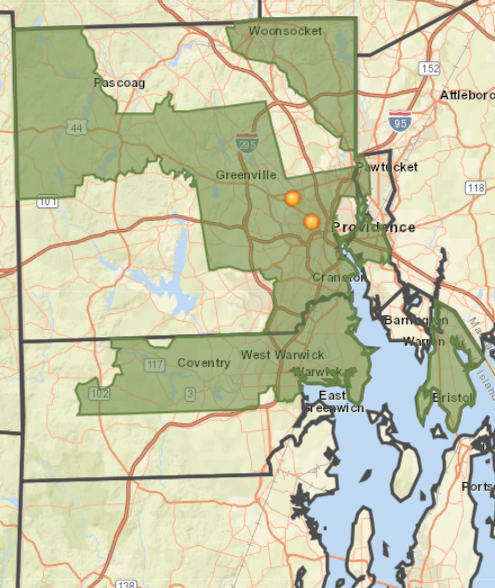 CharterCARE Primary Service Area Population GrowthCharterCARE Service Area Demographic Data AnalysisAnalyses of demographic and socioeconomic data is essential in understanding health trends and determining key drivers of health status. Socioeconomic indicators play a significant role in community and individual health. Known as social determinants of health, they are defined as factors within the environment in which people live, work, and play that can affect health and quality of life. Social determinants of health are often the root causes of health disparities. Healthy People 2020 defines a health disparity as “a particular type of health difference that is closely linked with social, economic, or environmental disadvantage.” County data are presented with comparisons to Rhode Island and national data sets to demonstrate broad trends and areas of strength and opportunity. Demographic analysis by zip code follow the county level analysis to provide a detailed view of population statistics. All reported data were provided by ESRI Business Analyst, 2018 and the US Census Bureau unless otherwise noted. Population TrendsBoth Roger Williams Medical Center and Our Lady of Fatima are located in Providence County, the most populous county in the state. The population of Providence County increased 1.8% between 2010 and 2018, and is projected to continue growing at a similar rate through 2023. Population GrowthSource: ESRI, 2018Across the state, and consistent with the nation, the population that identifies as White is projected to decrease through 2023, while the percentage of residents identifying as Asian, Black/African American, and/or Latinx is projected to increase. In Rhode Island this trend is due in large part to the older age of the White population compared to those of other races and ethnicities. Fewer White women in Rhode Island are in their childbearing years compared to minority women. 2018 Population OverviewSource: ESRI, 2018*Data are reported for 2012–2016 based on most recent records available.Population by Race/Ethnicity as a Percentage of Total Population (Projected Change)Source: ESRI, 20182018 Population by AgeSource: ESRI, 20182018 Population by AgeSource: ESRI, 2018Economic MeasuresThe median household income for Rhode Island slightly exceeds that of the nation and there are fewer individuals and children living in poverty than in the nation in general. However, a greater proportion of Rhode Island households receive Food Stamp/SNAP benefits compared to the nation. A higher percentage of families accessing Food Stamp/SNAP benefits is a potentially positive finding because it means that supportive services are accessible, but it also points at greater food insecurity across the state. The median household income for all counties except Providence exceeds the state and national comparisons. Providence County residents are more likely to live in poverty and receive SNAP benefits. Fewer individuals and children in Kent County live in poverty compared to the state and the nation. The Kent County median household income is the second lowest in the state, but the county has among the lowest rates of poverty for both individuals and children. Median Household Income and Poverty Indicators Source: ESRI, 2018; US Census Bureau, 2013–2017
Poverty Rates by Race and EthnicitySource: US Census Bureau, 2012–2016The following maps further illustrate poverty rates among Black/African American and Latinx residents, pinpointing areas of disparity by census tract. Among Black/African American residents, the greatest disparity is seen in Providence County, including the core cities, and Washington County. Portions of Bristol County also show greater disparity among Blacks/African Americans. Latinx residents have similar pockets of disparity in Providence and Washington County. The disparity among Latinx residents within the Providence, Central Falls, and Pawtucket regions is greater than that among Blacks/African Americans. There is also greater disparity among Latinxs in the area of West Warwick in Kent County.Rhode Island and the nation have equivalent white collar and blue collar work forces and unemployment rates. Kent county has a greater proportion of white collar workers compared to the state and the nation. Compensation for white collar workers tends to include benefits like private health insurance more often than it does for blue collar workers. Washington County also has a very low unemployment rate at 2.8%. Providence County has the highest blue collar workforce and unemployment rate, both of which are greater than the state and national percentages. Population by Occupation and UnemploymentSource: ESRI, 2018Housing MeasuresHomeownership and housing affordability are measures of economic stability. The median home values for Rhode Island and all five counties are higher than the national median. Kent County residents are more likely to own their home when compared to the state and the nation, while Providence County residents are more likely to rent their home.Housing cost burden is defined by the US Census Bureau as spending more than 30% of household income on rent or mortgage expenses. Housing cost-burdened households are more likely to have difficulty affording other necessities like food, transportation, and medical care. Half of all renters and about one-third of homeowners in Rhode Island are considered housing cost burdened. While housing cost burden in Kent and Providence counties is consistent with the state and the nation for renters, more homeowners are considered housing cost burdened compared to the nation. Providence County has the highest percentage of housing cost-burdened homeowners in the state. Population by Household Type and Housing Cost BurdenSource: US Census Bureau, 2012–2016The Rhode Island Comprehensive Housing Production and Rehabilitation Act of 2004 and Rhode Island Low and Moderate Income Housing Act (Rhode Island General Laws 45-53) require that 10% of each municipality’s housing stock be "affordable." Twenty-nine communities are covered by the Act; ten are exempt due to their percentage of rental housing and/or current affordable housing inventory. The following table indicates the availability of low- and moderate-income housing for Rhode Island by target demographic. Low and Moderate Income Housing (LMIH) Units by Target DemographicSource: State of Rhode Island Office of Housing and Community Development, 2017Each year, the Rhode Island Coalition for the Homeless conducts a point-in-time study to identify individuals experiencing homelessness. The unduplicated statewide count is conducted on a single night in January. The study does not include individuals at risk of homelessness or those who are “couch surfing.” In 2018, 1,101 people across Rhode Island were identified as homeless, including 747 single adults and 354 persons in families. Of the single adults, nearly 75% were in emergency shelters and 19% were in transitional housing. Family households were more evenly split between emergency shelters (51%) and transitional housing (48%). Single adults were more likely than persons in families were to be unsheltered.The vast majority (94%) of the chronically homeless population were in emergency shelters; 6% were unsheltered. Veterans were the most likely to be in transitional housing (61%), while youth were the most likely to be in emergency shelters (73%). Homeless Point in Time CountSource: Rhode Island Coalition for the Homeless, 2018Homeless Point in Time Count by SubpopulationSource: Rhode Island Coalition for the Homeless, 2018The Rhode Island Department of Health defines homeless children as children under age 18 who stayed at homeless shelters, domestic violence shelters, or transitional housing facilities with their families. Across Rhode Island in 2017, 539 families with 998 children stayed at a homeless shelter or other emergency housing facility. Children comprised 22% of all homeless individuals in Rhode Island, 51% of whom were under age 6. The following tables depict homeless children identified by public schools during the 2016–2017 school year.Homeless Children Identified during the 2016–2017 School YearSource: Rhode Island Department of Health, 2016–2017Homeless Children in the Core Cities Identified during the 2016–2017 School YearSource: Rhode Island Department of Health, 2016–2017Education MeasuresEducation is the largest predictor of poverty and one of the most effective means of reducing inequalities. Rhode Island has a greater proportion of residents attaining a bachelor’s degree or higher and fewer residents who do not complete high school than the nation. Kent County statistics are consistent with Rhode Island. In Providence County, the proportion of residents who have not completed high school is higher than Rhode Island and the US. A higher proportion of Providence County residents have completed a high school diploma/GED, while fewer residents have attained a bachelor’s degree or higher. Population (25 Years or Over) by Educational AttainmentSource: ESRI, 2018The following tables profile educational attainment by race and ethnicity. Across Rhode Island, minority populations are more likely to be impacted by adverse social determinants of health when compared to Whites. Providence County has the greatest racial and ethnic diversity within the state, as well as some of the greatest socioeconomic disparity among minority populations. Education attainment is closely linked with poverty and socioeconomic disparity. In Providence County, one in four Black/African American residents and one in three Latinx residents live in poverty compared to approximately one in 10 White residents. Less than one in five Black/African American or Latinx residents have attained a bachelor’s degree or higher compared to nearly one in three White residents.Bachelor’s Degree or Higher by Race and EthnicitySource: US Census Bureau, 2012–2016Service Area Zip Code AnalysisZip code of residence is one of the most important predictors of health disparity; where residents live matters in determining their health. The Community Need Index (CNI) was developed by Dignity Health and Truven Health Analytics to illustrate the potential for health disparity at the zip code level. The CNI scores zip codes on a scale of 1.0 (low need) to 5.0 (high need) based on 2015 data indicators for five socio-economic barriers: Income: Poverty among elderly households, families with children, and single female-headed families with childrenCulture/Language: Minority populations and English language barriersEducation: Population over 25 years without a high school diplomaInsurance coverage: Unemployment rate among population 16 years or over and population without health insuranceHousing status: Householders renting their homeThe weighted average CNI score for CharterCARE’s primary service area is 3.5, indicating higher overall community need. Community Needs Index for CharterCARE’s Primary Service Area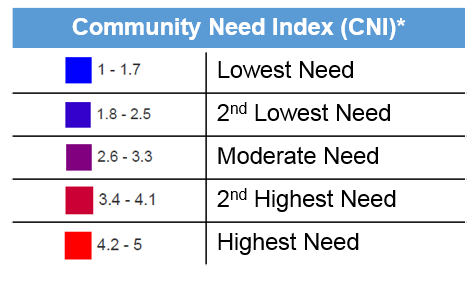 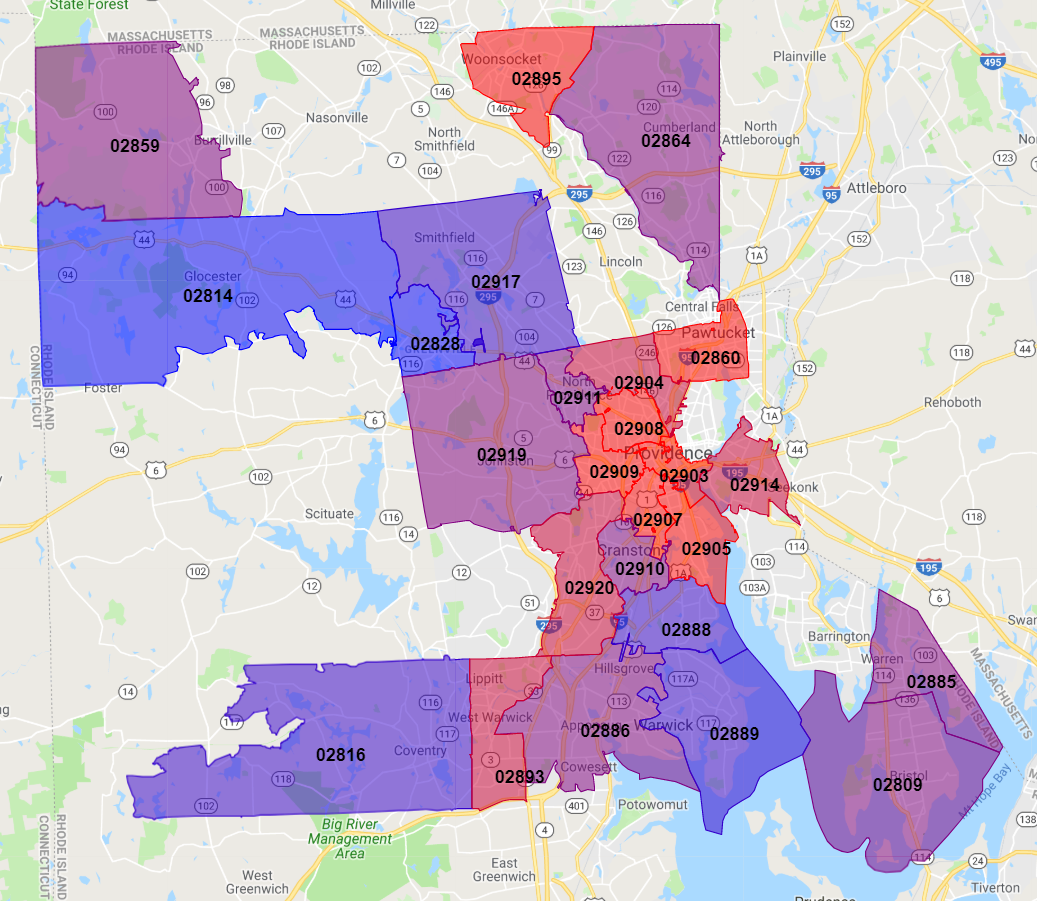 The following tables list the social determinants of health contributing to zip code CNI scores. Zip codes are shown in comparison to their respective county and the state, and are presented in descending order by CNI score. Cells highlighted in yellow are more than 2% points higher than the county statistic. Note: The 2% point difference does not represent statistical significance.Social Determinants of Health Indicators by Zip CodeDemographic Indicators by Zip Code Secondary Data Profile Background and MethodologyBackgroundHealth indicators were analyzed for a number of health issues, including access to care, health behaviors and outcomes, chronic disease prevalence and mortality, mental health and substance use disorder, and maternal and child health. Data were compiled from secondary sources including the Rhode Island Department of Health, the Centers for Disease Control and Prevention (CDC), the Behavioral Risk Factor Surveillance System (BRFSS), Youth Risk Behavior Surveillance System (YRBSS), and the University of Wisconsin County Health Rankings & Roadmaps program, among other sources. A comprehensive list of data sources is provided in Appendix A. Health data focus on county-level reporting which is generally the most recent and most consistent data available. Health data for the counties are compared to state and national averages and Healthy People 2020 (HP 2020) goals, where applicable, to provide benchmark comparisons. Healthy People is a US Department of Health and Human Services health promotion and disease prevention initiative that sets science-based, 10-year national objectives for improving the health of all Americans.Age-adjusted rates are referenced throughout the reporting to depict a comparable burden of disease among residents. Age-adjusted rates are summary measures adjusted for differences in age distributions so that data from one year to another, or between one geographic area and another, can be compared as if the communities reflected the same age distribution. The BRFSS is a telephone survey of residents age 18 or over conducted nationally by states as required by the CDC. A consistent survey tool is used across the US to assess health risk behaviors, prevalence of chronic health conditions, access to care, and preventive health measures, among other health indicators. BRFSS results included within this report were provided by the Rhode Island Department of Health. The YRBSS is a school-based survey conducted by the CDC every other odd year to monitor priority health risk behaviors among youth. YRBSS findings are reported for youth in grades 9–12 by county.The most recent data available at the time of this study were used unless otherwise noted.  Access to HealthcareRhode Island counties are shown in rank order for clinical care, as reported by the University of Wisconsin County Health Rankings & Roadmaps program. The rankings are based on a number of indicators, including health insurance coverage and provider access and have not changed since 2015 reporting. Health Insurance CoverageThe State of Rhode Island has fewer uninsured residents compared to the nation; however, no counties meet the Healthy People 2020 goal of having 100% of all residents insured. Providence County has the highest percent uninsured, but the percentage is still lower than the nation by 2% points. Over the past five years, the percentage of uninsured residents declined, though there was a slight increase between 2015 and 2016 in Washington County. Providence County experienced the greatest decline of 8% points between 2012 and 2016.  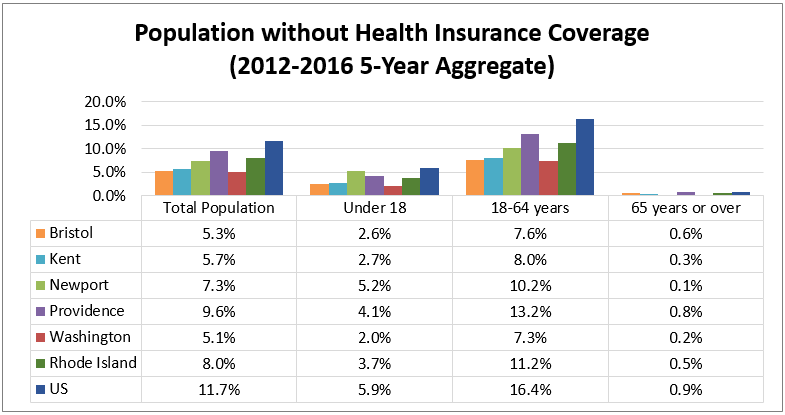 Source: US Census Bureau, 2012–2016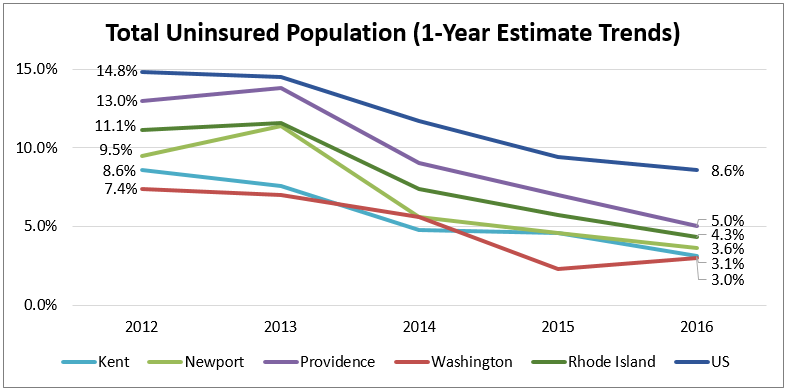 Source: US Census Bureau, 2012–2016*The Bristol County uninsured rate is all reported as a five-year aggregate based on data availability.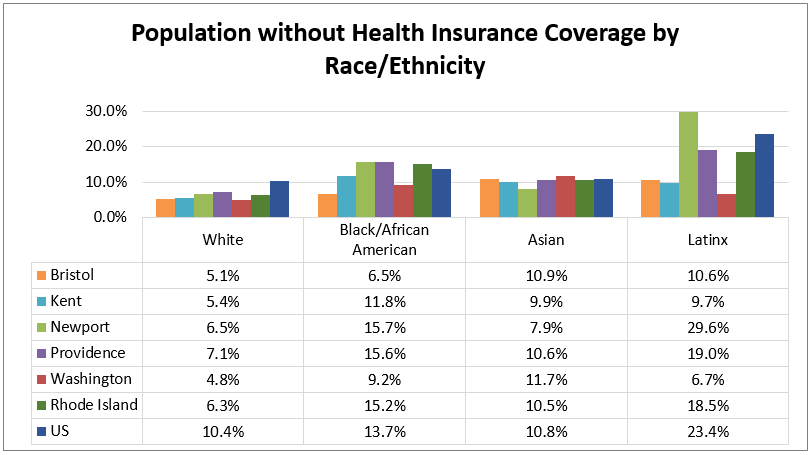 Source: US Census Bureau, 2012–2016Uninsured percentages across Rhode Island and the nation are highest among Latinx residents. Providence County is consistent with the state and the nation in this way. However, in Kent and Washington counties, the percent uninsured is highest among Blacks/African Americans and Asians respectively. The following graph depicts health insurance coverage by type of insurance. Residents of Rhode Island and all of the counties are most likely to be covered by employer-based insurance. A higher percentage of residents in Providence County are covered by Medicaid insurance.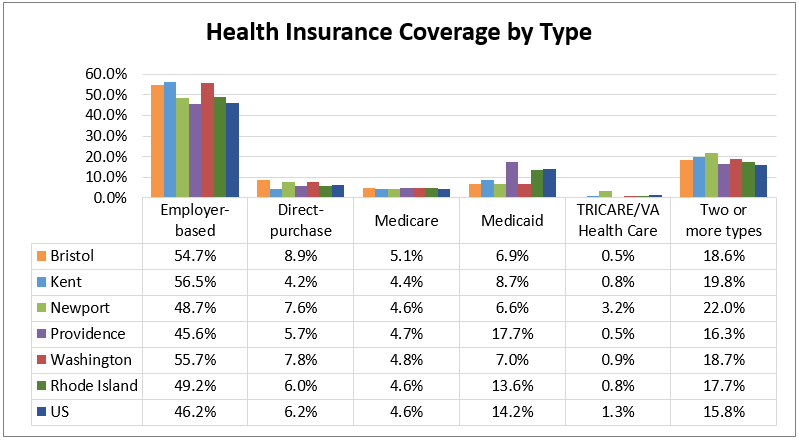 Source: US Census Bureau, 2012–2016 Provider AccessProvider rates are measured as the number of providers in an area per 100,000 people, and are measured against state and national benchmarks for primary care physicians, dentists, and mental health care providers. Primary care physicians include non-federal, practicing physicians under age 75 specializing in general practice medicine, family medicine, internal medicine, and pediatrics. Mental health providers include psychiatrists, psychologists, licensed clinical social workers, counselors, marriage and family therapists, mental health providers that treat alcohol and other drug abuse, and advanced practice nurses specializing in mental health care. All Rhode Island counties have a higher primary care physician rate than the nation, indicating a greater number of providers per person and potential for greater access to care. The Kent and Providence County provider rates increased from 2011 to 2015 by 9 points 4 points respectively. The Washington County rate declined 2 points during the same time period. Rhode Island has a lower dentist provider rate than the nation, indicating fewer dentists per person. However, the dentist provider rate increased 3–4 points from 2012 to 2016 across Rhode Island and in Kent, Providence, and Washington counties. Kent County has a higher dentist provider rate than the state and the nation.Rhode Island has a higher mental health provider rate than the nation. The statewide provider rate increased more than 50 points from 2014 to 2017. The rate also increased in Kent, Providence, and Washington counties. Providence County saw the greatest provider rate increase of 61 points; the current rate for the county is the highest in the state. These findings indicate overall improved access to care, but may not account for specialty provider shortages, including psychiatrists and psychologists.Provider Rates per 100,000 (Green = Higher than the State or Nation; Red = Lower than the State or Nation)Source: Health Resources & Services Administration, 2015 & 2016; Centers for Medicare and Medicaid Services, 2017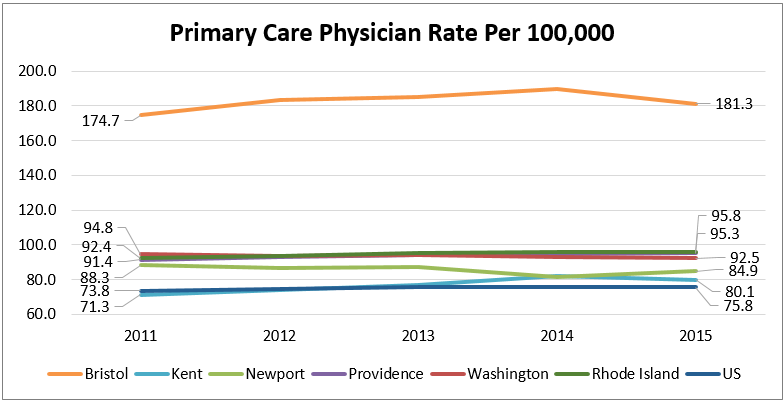 Source: Health Resources & Services Administration, 2011–2015
*Primary care physicians are identified based on the county in which their preferred professional/business mailing address is located. Rates do not take into account providers that serve multiple counties or satellite clinics.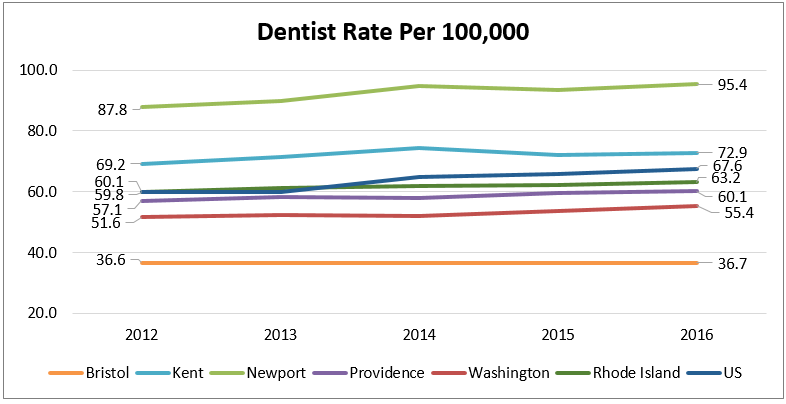 Source: Health Resources & Services Administration, 2012–2016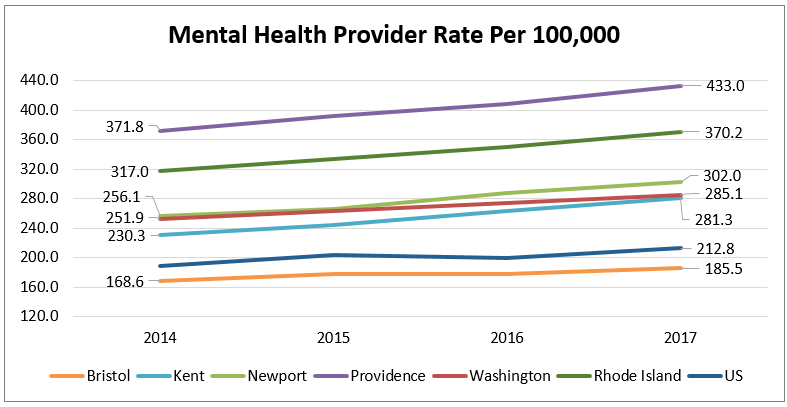 Source: Centers for Medicare and Medicaid Services, 2014–2017*An error occurred in the County Health Rankings method for identifying mental health providers in 2013. Data prior to 2014 are not shown.The Health Resources & Services Administration is responsible for designating geographic areas as Health Professional Shortage Areas (HPSAs) for primary, dental, and mental health care. Shortage areas are determined based on a defined ratio of total health professionals to total population. The following HPSAs are located within Rhode Island:Health Professional Shortage Areas in Rhode IslandNewport County:All of Newport County: Mental health HPSANewport/Middletown Area: Dental health HPSA for low-income populationsProvidence County:All of Providence County: Mental health HPSA for low-income populationsFour Core Cities (Central Falls, Pawtucket, Providence, and Woonsocket): Primary care and dental health HPSA for low-income populationsWashington County:All of Washington County: Mental health HPSANew Shoreham: Primary care HPSAThe Health Resources & Services Administration also plays a role in designating Federally Qualified Health Centers (FQHCs). Federally Qualified Health Centers are defined as “community-based health care providers that receive funds from the HRSA Health Center Program to provide primary care services in underserved areas.” Services are provided on a sliding fee scale based on patient ability to pay. The following map identifies the location of primary and dental care HPSAs and FQHCs across the state. A list of FQHC locations is provided in Appendix B. Health Professional Shortage Area and Federally Qualified Health Center Locations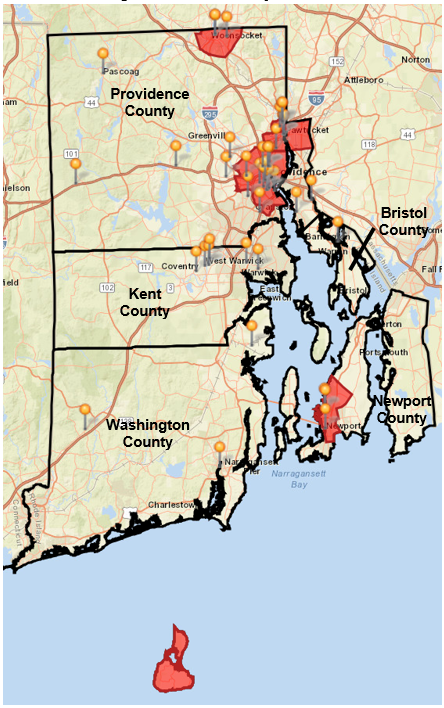 Routine Health Care AccessHealth insurance coverage and provider availability can impact the number of residents who have a primary care provider and receive routine care. Rhode Island adults are more likely to have a usual primary care provider and receive routine checkups, and are less likely to consider cost as a barrier to receiving care. Providence County adults are more likely to consider cost as a barrier to receiving care than other Rhode Islanders. Adult Routine Health Care Access(Green/Red = Higher than the State or Nation)Source: Centers for Disease Control and Prevention, 2016; Rhode Island Department of Health, 2016Overall Health StatusRhode Island counties received the following health outcomes rankings, as reported by the University of Wisconsin County Health Rankings & Roadmaps program. Health outcomes are measured in relation to premature death (before age 75) and quality of life. The rankings are unchanged since the 2016 CHNA. Kent and Providence counties, ranking No. 4 and No. 5 respectively for health outcomes, have a higher premature death rate than the state. Providence County adults are also more likely to self-report having “poor” or “fair” health status, and a higher average of poor physical and mental health days. Health care access barriers, including provider availability and adults who receive timely care, may impact the findings for Providence County. Health Outcomes Indicators (Green = Lower than the State or Nation; Red = Higher than the State or Nation)Source: National Center for Health Statistics, 2014–2016; Centers for Disease Control and Prevention, 2016Life expectancy increased across the state and all counties by approximately one year from 2005 to 2014. Kent and Providence County residents have the lowest life expectancies (79.3–79.4 years) of Rhode Island counties.  Source: Institute for Health Metrics and Evaluation, 2005–2014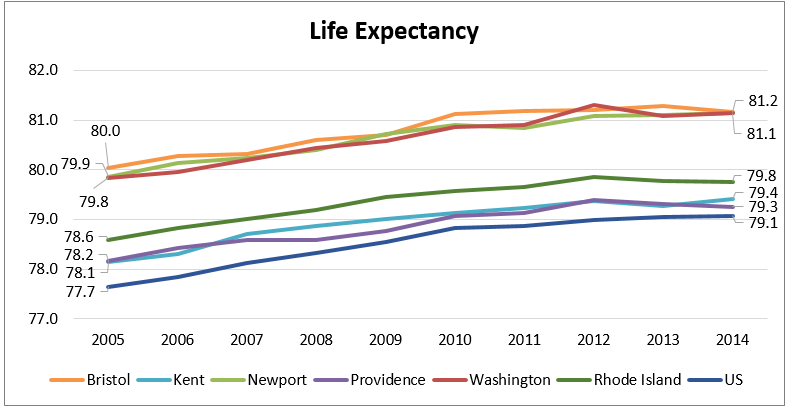 The following maps depict life expectancy by census tract (CT) within each county, as available. Data are provided by the US Small-area Life Expectancy Estimates Project, a partnership of the National Center for Health Statistics, the Robert Wood Johnson Foundation, and the National Association for Public Health Statistics and Information Systems. All data are reported as a five-year aggregate for 2011–2015. Within Rhode Island, Bristol, Newport, and Washington counties have the greatest overall life expectancy of 75 years or greater. Within Kent and Providence counties, several areas have an average life expectancy of less than 75 years. These areas are concentrated in the core cities in Providence County and West Warwick in Kent County, where residents experience greater socioeconomic disparity and potential for health disparity. For each county, areas with an average life expectancy of less than 78 years are noted.Bristol County Life Expectancy by Census TractArea of Disparity: Warren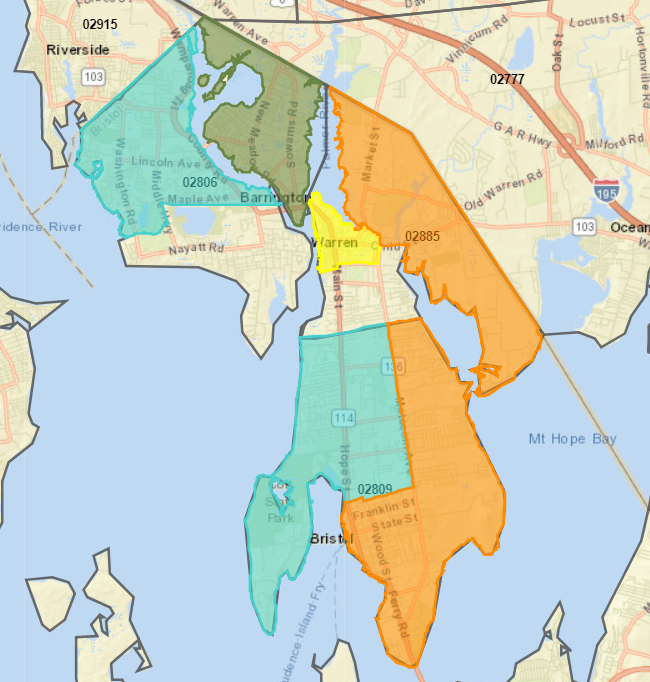 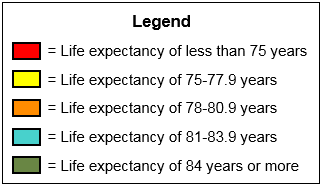 Kent County Life Expectancy by Census TractAreas of Disparity: Coventry, Warwick, West Greenwich, West Warwick 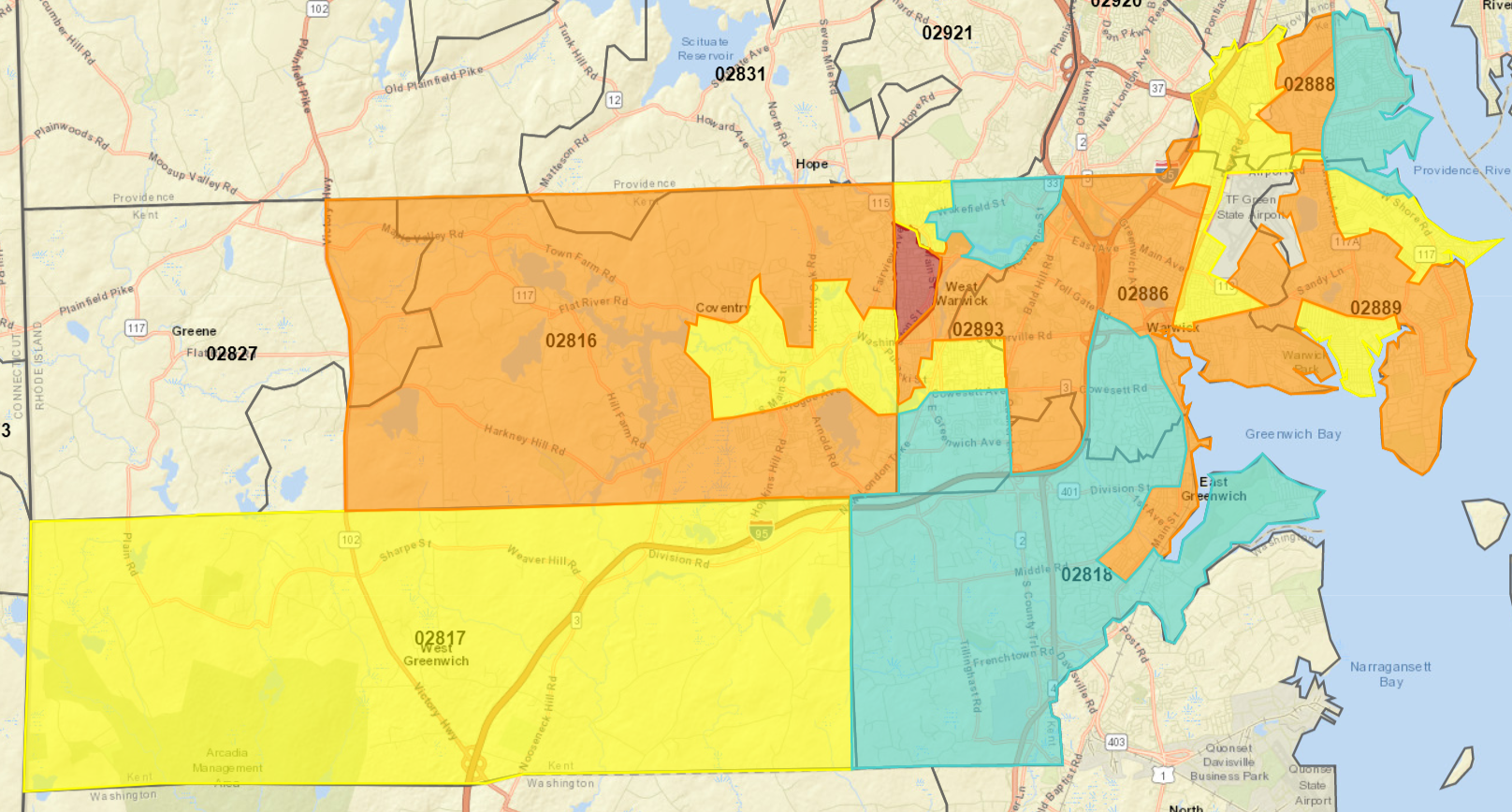 Newport County Life Expectancy by Census TractAreas of Disparity: Middletown, Newport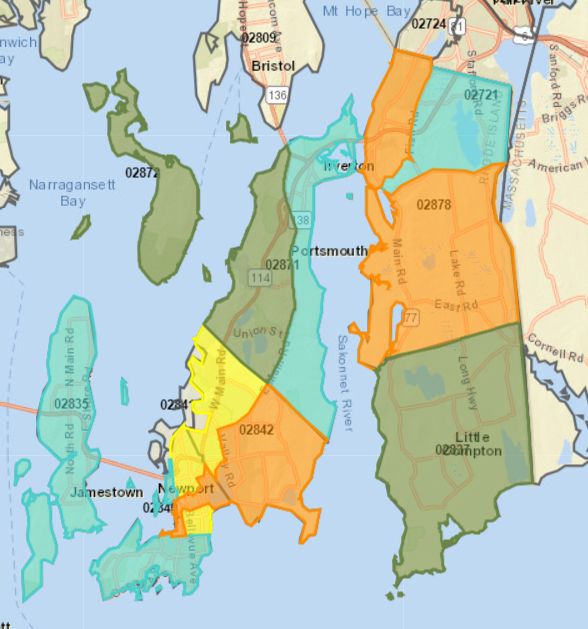 Providence County Life Expectancy by Census TractAreas of Disparity: Central Falls, Pawtucket, Providence, Smithfield, Woonsocket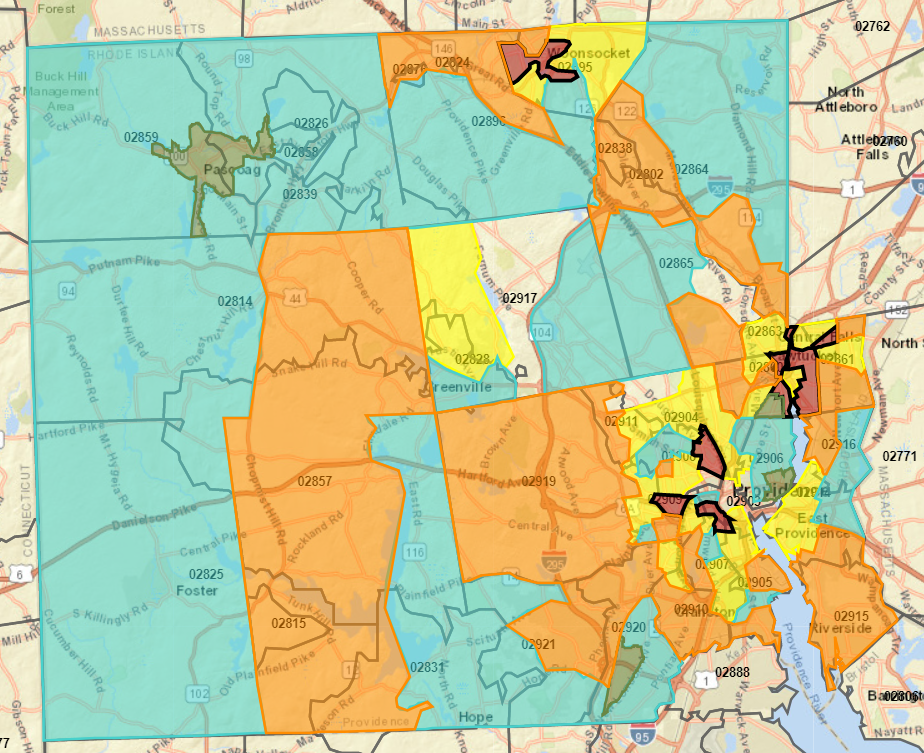 Washington County Life Expectancy by Census TractAreas of Disparity: South Kingstown, Westerly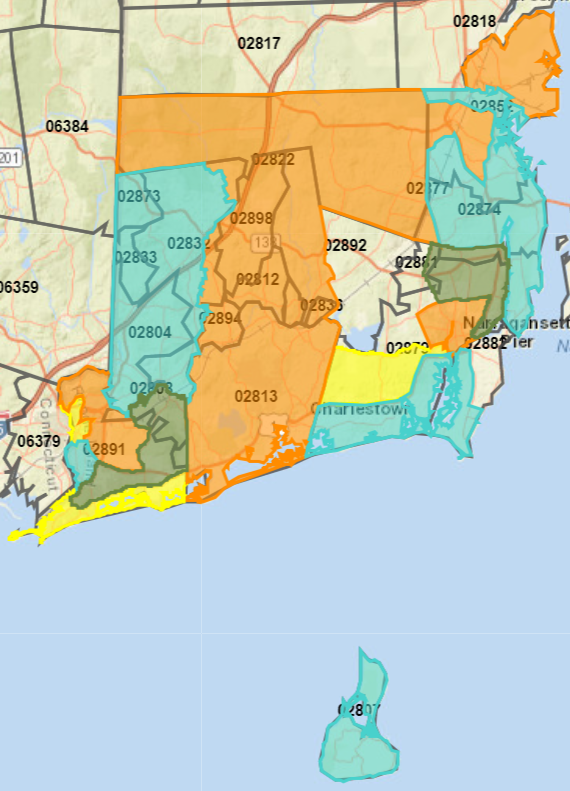 Health Behaviors
Health behaviors may increase or reduce the likelihood of disease or early death. Individual health behaviors include risk factors like tobacco use and obesity, or health promoting behaviors like exercise, good nutrition, and stress management. The prevalence of these health behaviors is provided below, with benchmark comparisons, as available.Tobacco useAccording to the CDC, tobacco use is the leading cause of preventable disease, disability, and death in the United States. Since 2012, smoking rates among adults declined across the state and in all counties except Kent and Newport. In Kent County, the percent of adults who reported smoking increased by one percentage point. In Newport County the percent increased by 6.5 percentage points. As a whole, Washington County adults are less likely to smoke when compared to the state and the nation, nearly meeting the Healthy People 2020 goal of 12% of the population. Smoking Among Adults from the 2016 CHNA to Present(Green = Decrease of More than 2 Points; Red = Increase of More than 2 Points)Source: Centers for Disease Control and Prevention, 2012 & 2016; Healthy People 2020*Bristol County data is reported for 2010 due to data availability. A change in methods occurred in 2011 that may affect the validity of comparisons to prior years.It is important to note that new trends related to e-cigarettes are affecting smoking data. Some traditional cigarette smokers have changed to e-cigarettes, while others who had never smoked before, particularly teens, are trying “vaping.” Data reflecting these trends were not available at the time of this report, but qualitative research indicated that “vaping” is a fast growing trend, especially among teens and young adults. E-cigarette use has surpassed traditional cigarette use among teens. According to the Rhode Island Department of Health, in 2017 26% of Rhode Island high school students reported using a form of tobacco (cigarettes or cigars, smokeless tobacco, or e-cigarettes) on at least one day during the past 30 days.  In 2017, 20% of high school students reported current use of e-cigarettes, while 6% of students reported current use of traditional cigarettes. Smoking among High School Students from the 2016 CHNA to PresentSource: Rhode Island Department of Health; Centers for Disease Control and Prevention, 2013 & 2017Additional data related to substance use among youth is included within the Youth Behavioral Health section of this report on page 55.Adult Obesity
Obesity is associated with an increased risk of disease and mortality, as well as a reduced quality of life. Healthy People 2020 sets a goal of having no more than 30.5% of all adults obese. All Rhode Island counties have met the Healthy People 2020 goal, and fewer adults are obese when compared to national averages. However, current percentages still indicate that more than one in five adults living in Rhode Island are obese. Across Rhode Island, the percentage of obese adults increased since 2012.  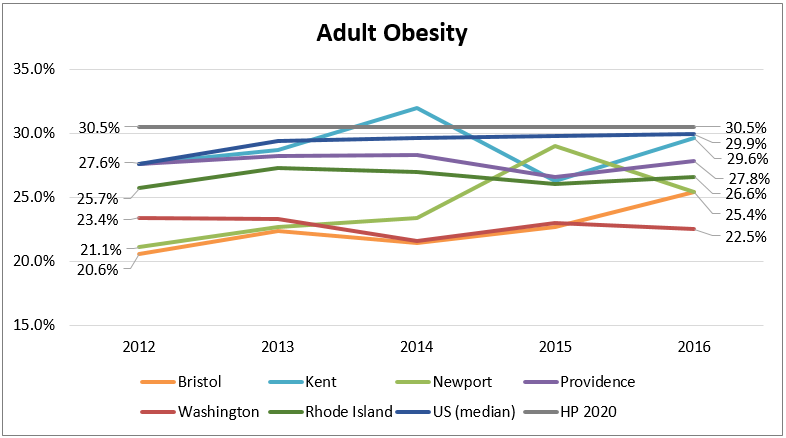 Source: Centers for Disease Control and Prevention, 2002–2016; Rhode Island Department of Health, 2012–2016Adolescent ObesityIn 2017, 15% of Rhode Island high school students were obese and 16% were overweight. The percentage of obese students increased since 2007, while the percentage of overweight students has remained consistent. A higher percentage of Latinx students (21%), males (17%), and Black/African American students (18%) were obese compared to their peers. 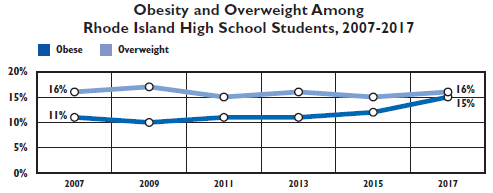 Source: Rhode Island Department of Health, 2007–2017Physical Activity and Nutrition Lifestyle habits such as regular exercise and good nutrition are important to maintaining health. Environments that foster these habits provide easy access to places where people can be active and obtain nutritious foods. Parks, gyms, pools, and recreation centers can encourage positive physical activity habits. Grocery stores, community gardens, farm stands, and mobile food markets make it easier for residents to obtain healthy foods. Despite availability, other factors can influence residents’ ability to access these resources. Transportation, neighborhood safety, times of operation, cost, and other factors present barriers for some residents to take advantage of existing community assets.As an example, 94% of Providence County residents live within close proximity of venues that promote physical activity; yet, the percentage of adults in Providence County that engage in physical activity is the lowest in the state. In contrast, Washington County residents are least likely to have access to physical activity venues, but are among the most likely to be physically active. Residents in Providence County are more likely to experience higher socioeconomic needs, while residents in Washington County generally experience lower socioeconomic needs, which may account for the difference in physical activity, despite availability of resources. Physical Activity (Green = Higher than the State or Nation; Red = Lower than the State or Nation)Source: Business Analyst, Delorme Map Data, ESRI, & US Census Tigerline Files, 2010 & 2016; Centers for Disease Control and Prevention, 2016; Rhode Island Department of Health, 2016Food insecurity is defined as being without a consistent source of sufficient and affordable nutritious food. Food insecurity is reflective of a variety of socioeconomic factors including employment, income, access to healthy food options, transportation, housing, and other factors. Residents who are food insecure may also experience challenges with healthy eating and weight management. Acknowledging the relationship between socioeconomics and food insecurity, the percent of children eligible for free or reduced school lunch is shown in the table below along with the percentage of food insecure residents and childrenNearly 20% of Providence County children are food insecure and nearly 60% of children are eligible for free or reduced school lunch. Eligibility for free school lunch includes households with an income at or below 130% of the poverty threshold. Households with an income between 130% and 185% of the poverty threshold are eligible for reduced priced school lunch. Food Insecure Residents(Red = Higher than the State or Nation)Source: Feeding America, 2016; National Center for Education Statistics, 2015-2016Mortality
The following graph depicts the all cause age-adjusted death rate by county and race/ethnicity. The overall death rate for all Rhode Island counties is lower than the national rate. The death rate for Providence County is higher than the state and similar to the nation. Minority populations often experience higher death rates. This does not appear to be the case for the majority of Rhode Island and may be due to the small minority population and low death counts.Minority populations often experience higher death rates. This does not appear to be the case for the majority of Rhode Island and may be due to the small minority population and low death counts.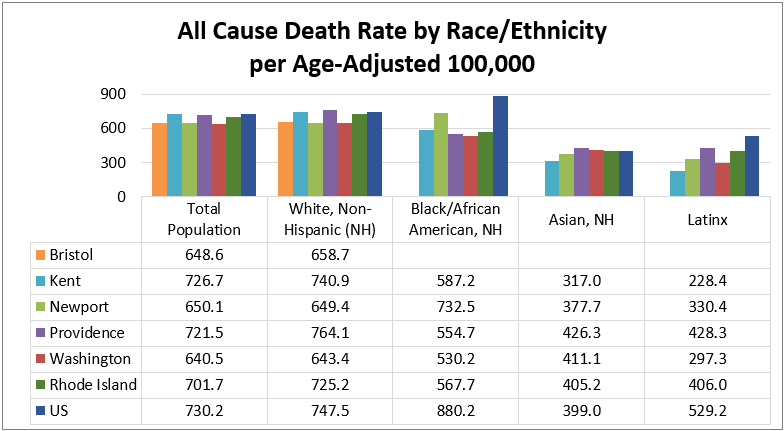  Source: Centers for Disease Control and Prevention, 2012-2016*Data for Bristol County are reported as available due to low death counts.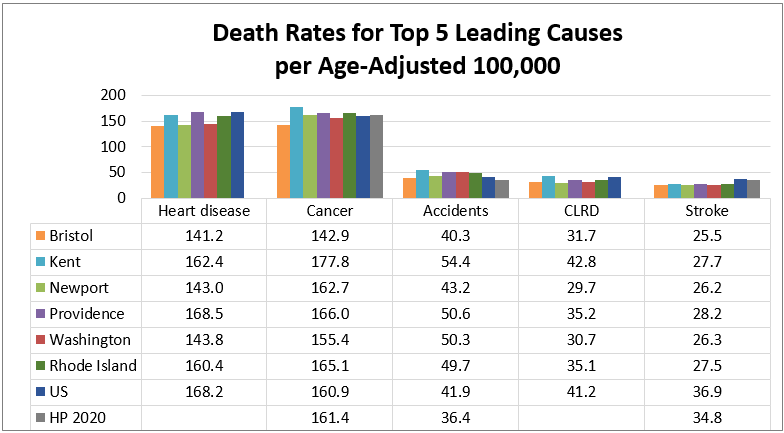 Source: Centers for Disease Control and Prevention, 2012–2016; Healthy People 2020While heart disease remains the top cause of death in the nation, cancer is beginning to surpass heart disease as the top cause of death in some states, including Rhode Island. Cancer is the leading cause of death in all counties except Providence County, which has a higher rate of death due to heart disease. Kent County has the highest rate of cancer deaths in the state, outpacing other counties, the state, the nation, and the Healthy People 2020 goal. Analysis of cancer mortality and morbidity is included within the chronic disease section of this report. Accidents or unintentional injuries are the third leading cause of death in Rhode Island and the nation. Rhode Island has a higher accidental death rate than the nation and the state, and all five counties exceed the Healthy People 2020 goal for accidental deaths. Accidental deaths in rank order from highest cause of death in Rhode Island include accidental poisoning by and exposure to narcotics and psychodysleptics (hallucinogens), unspecified falls, accidental poisoning by and exposure to other and unspecified drugs, medicaments, and biological substances, unspecified motor-vehicle accidents, and accidental poisoning by and exposure to alcohol.Chronic DiseasesMost top causes of death in Rhode Island fall under the broader category of chronic diseases, which are the leading causes for death and disease. Chronic diseases are often preventable through reduced risk behaviors like tobacco or alcohol use; regular physical activity;  good nutrition; early detection of risk factors and disease, and effective disease management. Heart Disease and StrokeBetween 2007 and 2016, death rates due to heart disease declined across the state and the nation. Heart disease death rates for all five counties fall below the national rate. Death rates for all five counties except Providence also fall below the state rate.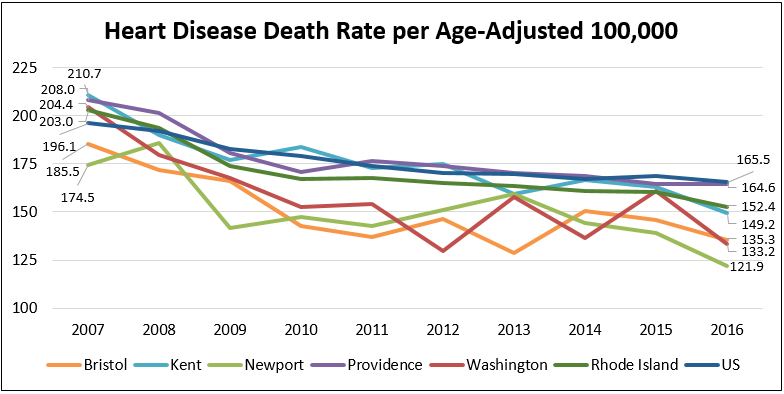     Source: Centers for Disease Control and Prevention, 2007–2016Across the nation, the heart disease death rate is highest among Blacks/African Americans. Rhode Island as a whole differs from the national trend with a higher rate of death among Whites. Race and ethnicity data are not reported for all counties due to low death counts.Heart Disease Death Rates per Age-Adjusted 100,000 by Race and Ethnicity Source: Centers for Disease Control and Prevention, 2012–2016*Data for Bristol, Kent, and Washington counties are not reported due to low death counts.Hypertension and high cholesterol can lead to heart disease. A higher percentage of Rhode Island adults have hypertension when compared to adults across the nation. Kent County, followed by Providence County adults have the highest prevalence of hypertension in the state. In contrast, a lower percentage of Rhode Island adults have high cholesterol when compared to adults across the nation. Heart Disease Prevalence among Adults(Green = Lower than the State or Nation; Red = Higher than the State or Nation)Source: Centers for Disease Control and Prevention, 2015; Rhode Island Department of Health, 2015Coronary heart disease is characterized by the buildup of plaque inside the coronary arteries. Rhode Island, Kent County, and Providence County do not meet the Healthy People 2020 goal for coronary heart disease death. Several types of heart disease, including coronary heart disease, are risk factors for stroke. Rhode Island and all five counties meet the Healthy People 2020 goal for stroke death and have a lower rate of death than the nation. Coronary Heart Disease and Stroke Death Rates (Green = Lower than State or National Benchmarks; Red = Higher than State or National Benchmarks)Source: Centers for Disease Control and Prevention, 2012–2016; Healthy People 2020CancerCancer is the second leading cause of death in America, but the top cause of death in Rhode Island. The age-adjusted overall incidence of cancer is higher among males than females.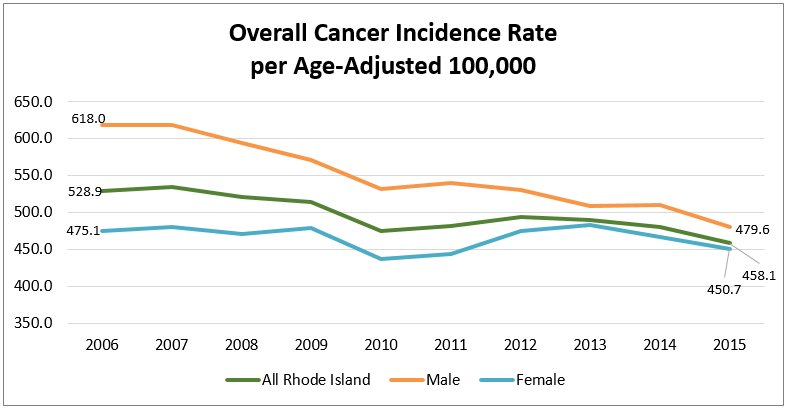 Source: Rhode Island Department of Health, 2006–2015Presented below are the incidence rates for the most commonly diagnosed cancers: breast (female), colorectal, lung, and prostate (male). Rhode Island outpaces the nation for breast and lung cancer incidence; and Kent County rates exceed the state. Providence County has a higher incidence of lung cancer compared to the state and the nation, while Washington County has a higher incidence of breast cancer.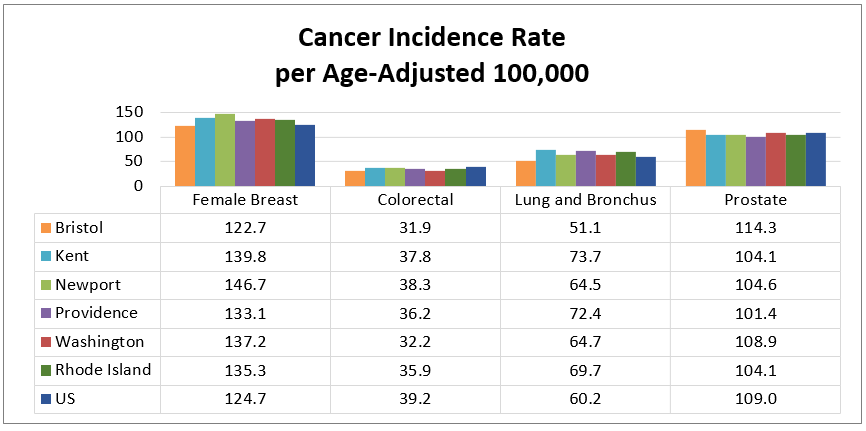 Source: Centers for Disease Control and Prevention, 2011–2015Cancer death rates among Rhode Island counties have been variable over the past decade, but declined over the past decade. Death rates for all counties except Kent and Newport meet the Healthy People 2020 goal of 161.4 per age adjusted 100,000 people. 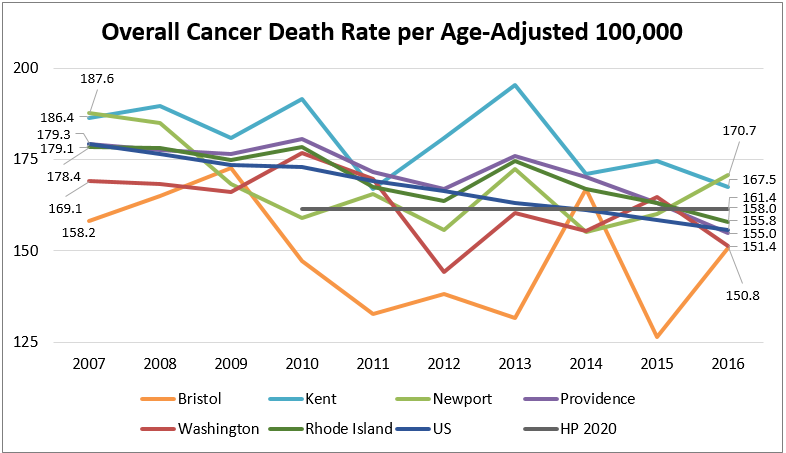 Source: Centers for Disease Control and Prevention, 2007–2016Across the nation, Blacks/African Americans have a higher rate of cancer death than Whites do. However, across Rhode Island, Whites have a higher death rate than Blacks/African Americans. Data by race and ethnicity are not reported for all counties due to low death counts.Cancer Death Rates by Race and Ethnicity Source: Centers for Disease Control and Prevention, 2012–2016*Data for Bristol, Kent, and Washington counties are not reported due to low death counts.Presented below are the death rates for the most commonly diagnosed cancers. Healthy People 2020 has set death rate goals for all four cancer types. Providence and Kent county meet or nearly meet all of the Healthy People 2020 goals with the exception of lung cancer, which is consistent with a higher incidence rates of lung cancer in these counties.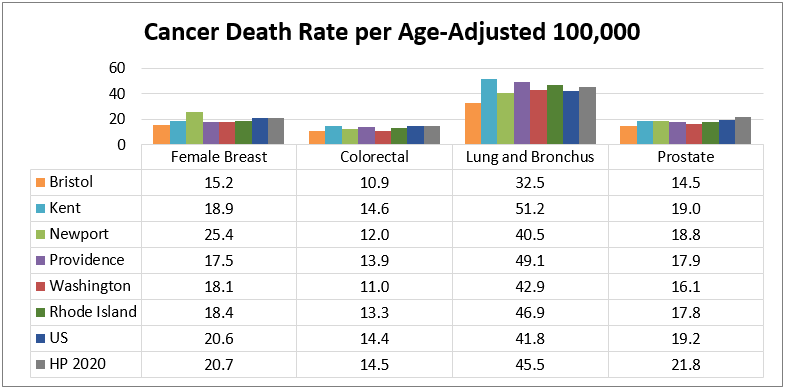 Source: Centers for Disease Control and Prevention, 2012–2016Rhode Island has higher reported incidence and death rates due to lung cancer than the nation. A potential contributor to higher rates is the prevalence of radon in homes across the state. Radon is a colorless and odorless gas produced from the decay of radium in rocks, soil, and water. It is the second leading cause of lung cancer. The Environmental Protection Agency recommends action to mitigate radon when testing shows radon levels of 4.0 pCi/L or higher. One in four homes in Rhode Island have radon levels at or above 4.0 pCi/L compared to the national average of 1 in 15 homes. The Environmental Protection Agency distinguishes counties by radon zones. The following table shows each county’s radon zone, its average radon level, and the percentage of radon testing results above 4 pCi/L.Average Reported Indoor Radon LevelsSource: Environmental Protection Agency, no date.    *Picocuries per liter Many forms of cancer, if identified early, can be successfully treated. Screening rates for three of the most common forms of cancer (cervical, breast, and prostate) are shown in the table below. Among Rhode Island females ages 21–65, more than 8 in 10 receive cervical cancer screenings. A similar percentage of females ages 50–74 receive breast cancer screenings. The prevalence of cervical and breast cancer screenings among females is higher in all Rhode Island counties compared to the nation. A higher percentage of Rhode Island males ages 40 or older receive prostate cancer screenings when compared to the nation, however, less than half of all males are screened. Adult Routine Cancer Screenings(Green = Higher than the State or Nation; Red = Lower than the State or Nation)Source: Centers for Disease Control and Prevention, 2016; Rhode Island Department of Health, 2016Chronic Lower Respiratory DiseaseChronic lower respiratory disease (CLRD) is the third most common cause of death in the nation. CLRD encompasses diseases like chronic obstructive pulmonary disorder (COPD), emphysema, and asthma, all of which contribute to lower quality of life and increased risk of early death. CLRD Death Rates per Age-Adjusted 100,000 by Race and Ethnicity (Green = Lower than the State or Nation; Red = Higher than the State or Nation)Source: Centers for Disease Control and Prevention, 2012–2016*Data by race/ethnicity is limited due to low death counts.CLRD Prevalence(Green = Lower than the State or Nation; Red = Higher than the State or Nation)Source: Centers for Disease Control and Prevention, 2016; Rhode Island Department of Health, 2016Rhode Island has a lower rate of CLRD death than the nation, however, a higher percentage of adults in the state are diagnosed with asthma and/or COPD. Kent County has a higher CLRD death rate than the state and the nation; the county has the highest percentage of adults with diagnosed with COPD or asthma.Asthma is the most common chronic condition among children. Between 2012 and 2016, asthma was the primary diagnosis for 7,917 emergency department visits among children under age 18. Black/African American and Latinx children had the highest rates of emergency department visits, as shown in the graph below. Children of all races and ethnicity residing in the four core cities had a higher rate of emergency department visits (12.2 per 1,000) compared to the rest of the state (4.5 per 1,000).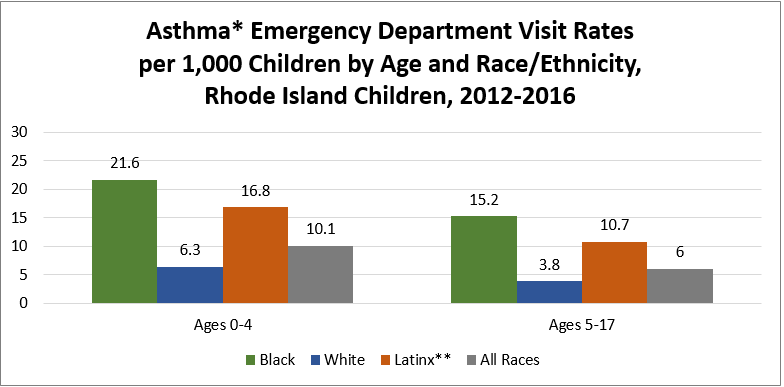 Source: Rhode Island Department of Health, 2012-2016*Rates are for a primary diagnosis of asthma. **Latinx children can be of any race.DiabetesDiabetes is among the top 10 causes of death in the nation. Diabetes can cause a number of serious complications. Type II diabetes, the most common form, is largely preventable through diet and exercise. The percentage of adults in Rhode Island diagnosed with diabetes is less than the nation, and decreased over the past three years. All Rhode Island counties have a lower prevalence of adult diabetes compared to the nation; however, the prevalence in both Kent and Providence counties exceeds the state. 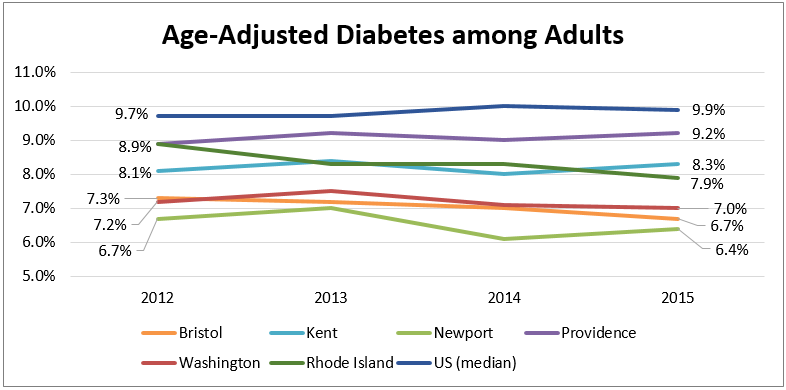 Source: Centers for Disease Control and Prevention, 2012–2015The Rhode Island death rate due to diabetes is lower than the national death rate. All Rhode Island counties except Providence also have a lower death rate than the nation. Across the state, nation, and Providence County, the diabetes death rate is highest among Blacks/African Americans compared to Whites and Latinxs.Diabetes Death Rate per Age-Adjusted 100,000(Green = Lower than the State or Nation; Red = Higher than the State or Nation)Source: Centers for Disease Control and Prevention, 2012–2016*Data by race/ethnicity is limited due to low death counts.Senior HealthChronic Disease Among Medicare BeneficiariesSeniors face a growing number of challenges related to health and well-being as they age. People over 65 are more prone to chronic disease, social isolation, and disability. The following sections highlight key health indicators for the region’s senior population. According to the CDC, “Among Medicare fee-for-service Beneficiaries, people with multiple chronic conditions account for 93% of total Medicare spending.” The tables below note the percentage of Rhode Island Medicare beneficiaries who have been diagnosed with a chronic condition. Cells highlighted in red represent percentages that are higher than state and national benchmarks.The presence of chronic conditions among Medicare beneficiaries varies by county. Medicare beneficiaries in Kent and Providence counties are more likely to have a chronic condition diagnosis. Chronic Conditions Among Medicare Beneficiaries Age 65 Years or Older(Red = Higher than the State or Nation)Source: Centers for Medicare & Medicaid Services, 2015Number of Chronic Conditions among Medicare Beneficiaries Age 65 Years or OlderSource: Centers for Medicare & Medicaid Services, 2015Regular screenings are essential for the early detection and management of chronic conditions. The following table analyzes diabetes and mammogram screenings among Medicare enrollees. Rhode Island and all five counties exceed national metrics for both screenings. Medicare enrollees in Providence and Washington counties are more likely to receive annual hA1c tests for diabetes than the state. Medicare enrollees in Kent and Washington counties are more likely to receive mammograms than the state.Chronic Disease Screenings among Medicare Enrollees(Green = Higher than the State or Nation)Source: Dartmouth Atlas of Healthcare, 2014Alzheimer’s DiseaseAlzheimer’s disease is currently the sixth leading cause of death in the United States. According to the National Institute on Aging, “Alzheimer’s disease is an irreversible, progressive brain disorder that slowly destroys memory and thinking skills, and, eventually, the ability to carry out the simplest tasks. In most people with Alzheimer’s, symptoms first appear in their mid-60s. Estimates vary, but experts suggest that more than 5.5 million Americans, most of them age 65 or older, may have dementia caused by Alzheimer’s.”In Rhode Island, only Providence County has a higher rate of death due to Alzheimer’s disease than the state and nation. Washington County and Kent County have a lower rate of death due to Alzheimer’s disease than the state and nation. 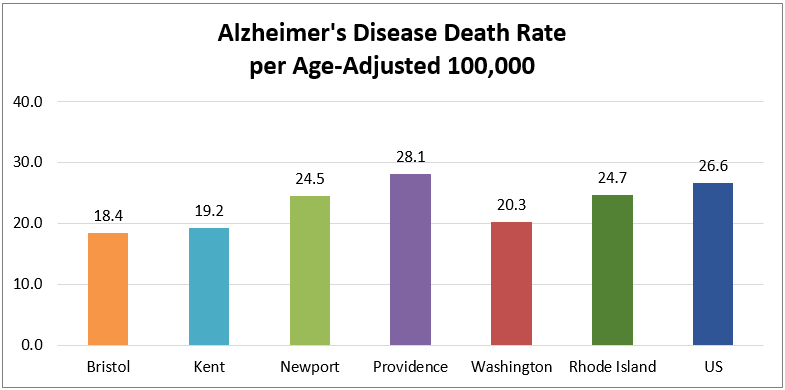 Source: Centers for Disease Control and Prevention, 2012–2016Social Isolation Among SeniorsAs seniors age, they are at risk for isolation due to physical limitations and decreasing social circles. One indicator of isolation is the percentage of seniors age 65 or olfer who live alone. In Rhode Island, seniors are more likely to live alone than seniors across the nation. Kent County has the highest percentage of seniors living alone compared to the state and other counties. 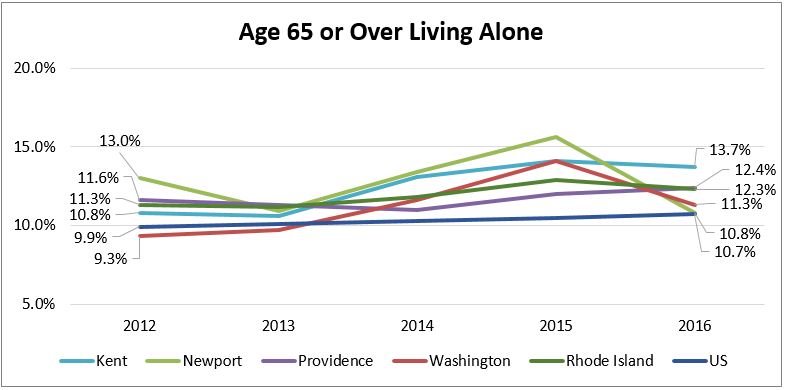 Source: US Census Bureau, 2012–2016*Bristol County data is only available as a five-year aggregate based on data availability.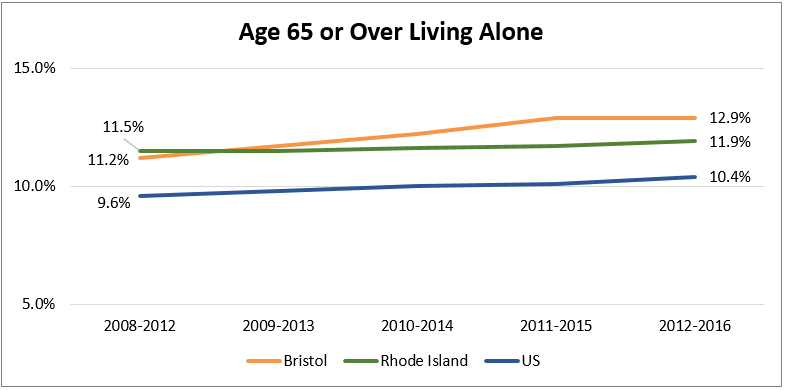 Source: US Census Bureau, 2008–2012 – 2012–2016*The Bristol County uninsured rate is trended as a five-year aggregate based on data availability.Behavioral HealthMental HealthA higher percentage of Rhode Island adults have been diagnosed with a depressive disorder when compared to the nation. Adults in Providence and Kent counties are among the most likely to have been diagnosed with a depressive disorder. All Rhode Island counties except Bristol meet or nearly meet the Healthy People 2020 goal for suicide death. The suicide rate increased slightly in Providence County over the past six years, but declined in other counties.Mental Health Measures(Red = Higher than State or National Benchmarks)Source: Centers for Disease Control and Prevention, 2014–2016 & 2016; Healthy People 2020Source: Centers for Disease Control and Prevention, 2010–2012 – 2014–2016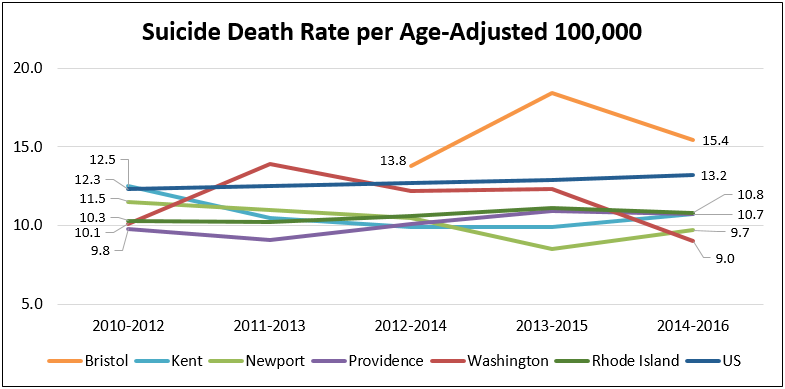 *Data for Bristol County are suppressed for years prior to 2012–2014 due to low death counts.Mental and behavioral disorders span a wide range of disorders, including disorders due to psychoactive substance use, anxiety disorders, Schizophrenia and other delusional disorders, and mood or personality disorders. The disorders are not induced by alcohol and other psychoactive substances, but they may result from substance abuse. The mental and behavioral disorders death rate for all counties except Newport exceeds the state and national rate. The mental and behavioral disorders death rate increased by four or more points over the past six years in all counties, and 8.5 points in Providence County.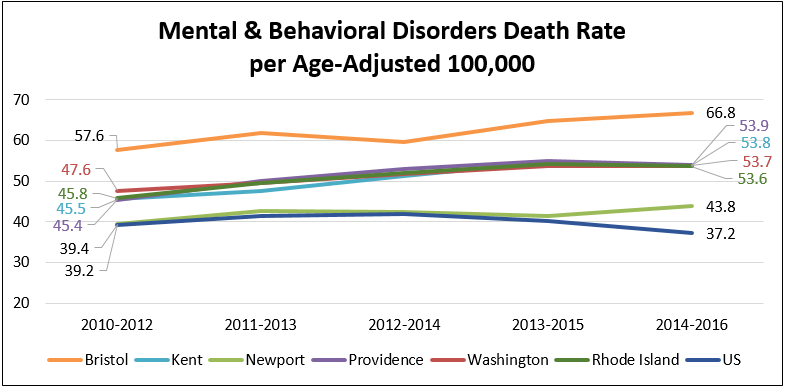 Source: Centers for Disease Control and Prevention, 2010-2012 – 2014-2016*Death rates for Kent, Providence, and Washington counties and RI are color-coded to distinguish trends.Substance Use DisorderThe category of substance use disorder includes alcohol and drug use, including the use of prescription drugs outside of the prescribed use. Excessive drinking includes binge drinking and heavy drinking. Across Rhode Island, approximately 17% of adults report excessive drinking. The percentage of county adults who report excessive drinking is higher than the state and the nation for all counties except Providence. Substance Use Disorder Measures(Red = Higher than State or Nation)Source: Centers for Disease Control and Prevention, 2014–2016 & 2016; National Highway Traffic Safety Administration, 2012–2016; Healthy People 2020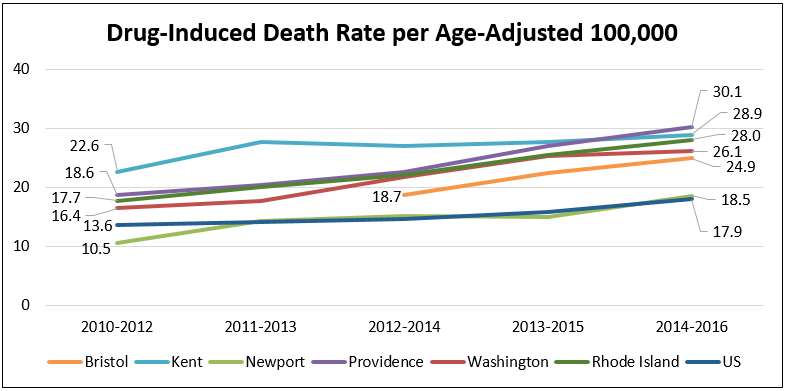 Source: Centers for Disease Control and Prevention, 2010–2012 – 2014–2016*Data for Bristol County are suppressed for years prior to 2012–2014 due to low death counts.Drug-induced deaths include all deaths for which drugs are the underlying cause of death, including drug overdoses and deaths from medical conditions resulting from chronic drug use. The drug-induced death rate increased across all counties over the past five years. The death rate for Rhode Island and all counties, except Newport, is more than double the Healthy People 2020 goal. The death rates for the state and for all counties exceed the national death rate. In response to increasing overdose deaths across the state, Rhode Island implemented a data dashboard, PreventOverdoseRI.org, to track overdose deaths biannually. Per the website, “In 2014, over 240 Rhode Islanders lost their lives to overdose — that’s more than the number of people who died in car accidents, murders, and suicides combined.” In 2018, the number of overdose deaths increased to 314.Overdose death data were analyzed as a five-year aggregate to illustrate more reliable counts and rates. The following map depicts overdose deaths per 100,000 population by city/town for 2014 to 2018.Overdose Death Rate per 100,000 by Rhode Island City/Town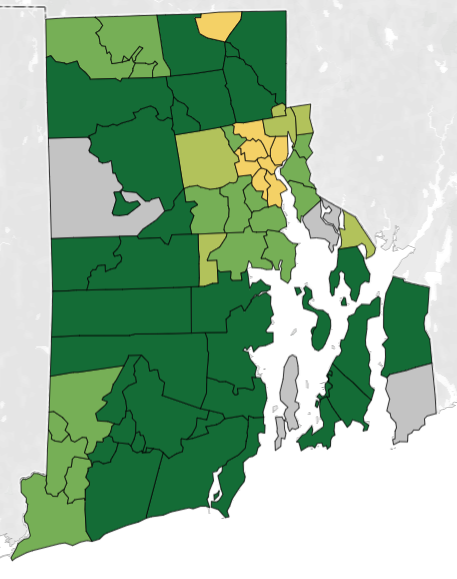 Source: Rhode Island Department of Health, 2014-2018Overdose Death Rate per 100,000 Legend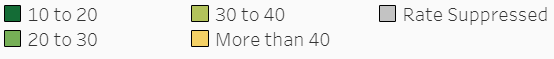 Overdose Death Rate per 100,000 for Rhode Island Cities/Towns with Highest Death Rate, 2014-2018Source: Rhode Island Department of Health, 2014-2018Fentanyl is a significant contributing factor in death from overdose. With the rise in the presence of fentanyl in illicit drugs, there has been a commensurate rise in the number of overdose deaths from opiates.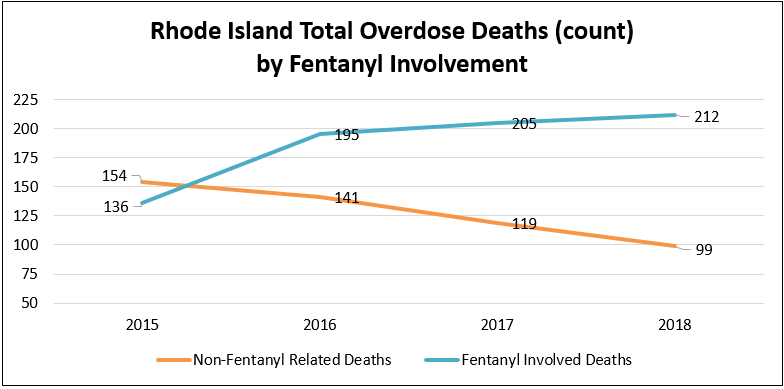 Source: Rhode Island Department of Health, 2015-2018
*From January to March 2019, there were 58 non-fentanyl related deaths and 13 fentanyl-involved deaths in Rhode Island.Youth Behavioral HealthAccording to the Rhode Island Department of Health, 19% of statewide children ages 6 to 17 have a diagnosable mental health problem. At the time of the last CHNA, the Rhode Island Department of Health reported that in 2013, 2,737 youth were hospitalized across five hospitals with a primary diagnosis of mental disorder, an increase of 53% from 2003. The number of hospitalizations among children decreased from 2013 to 2016, but it is on the rise again, as shown in the graph below. 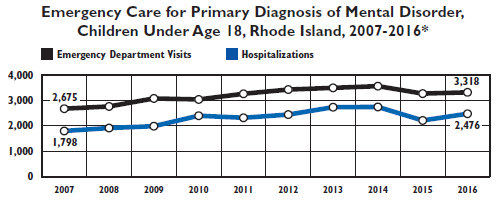 Source: Rhode Island Department of Health, 2007-2016*Data reflect the number of visits or hospitalizations, not children. Children may have had more than one visit or hospitalization.Child mental health services are often fragmented and/or unavailable in a timely manner. According to the Rhode Island Department of Health, in 2017, 55% of children ages 3 to 17 who needed mental health services had a problem obtaining care. “In Federal Fiscal Year (FFY) 2017, 462 Rhode Island children and youth awaited psychiatric inpatient admission for an average of four days on medical floors at Hasbro Children’s Hospital. This is up from 212 children and three days in FFY 2016. Also during that time, an average of nine children per day were ready to leave the psychiatric hospital (up from the FFY 2016 average of six kids per day), but were unable due to a lack of step-down availability or there being no other safe placement (including at home).”Bradley Hospital and Butler Hospital specialize in providing child psychiatric care. The following table shows the number of children under age 19 treated at either hospital by service type for FFY2017. The most common diagnoses among children treated in the inpatient setting were depressive disorders, anxiety disorders, adjustment disorders, bipolar disorders, and schizophrenia.Children Under Age 19 Treated at Rhode Island Psychiatric Hospitals (FFY2017) Source: Rhode Island Department of Health, October 1, 2016–September 30, 2017*The Bradley Hospital Developmental Disabilities Program offers specialized inpatient and residential services to children and adolescents who show signs of serious emotional and behavioral problems in addition to developmental disabilities.**An additional 81 youth were treated in adult programs. Young people who consistently feel depressed or sad may be at risk for self-harm and risky behaviors, including committing suicide. At the time of the last CHNA, the Department of Health reported that in 2013, 14% of Rhode Island high school students reported attempting suicide. In 2017, the percentage of students reporting an attempted suicide decreased to 11%. Between 2012 and 2016, 22 youth under the age of 20 died due to suicide. Teen alcohol and drug use is both a symptom and a risk factor for increased injury, depression, and poor health. The following table depicts current substance use among Rhode Island high school students. The percentage of students reporting alcohol and marijuana use decreased from the 2016 CHNA. Students are less likely to use alcohol or misuse prescription drugs compared to the nation, but more likely to use marijuana.Current Substance Use among Rhode Island High School StudentsSource: Rhode Island Department of Health, 2013–2014 and 2017*A change in methodology occurred between 2013 and 2017. A benchmark comparison is not reported.Maternal and Child HealthTotal Births and Teen PregnancyA total of 53,756 births occurred in Rhode Island between 2012 and 2016. Nearly 70% of births were to mothers residing in Providence County. Of the total births in Rhode Island, approximately 3,000 were to teen mothers between the ages of 15 and 19. The resulting teen birth rate of 15 per 1,000 is half the reported rate for the prior decade (30.4 per 1,000). However, the teen birth rate within the four core cities continues to exceed the remainder of the state.Births in Rhode Island per 1,000 Females Ages 15–44, 2012-2016Source: Rhode Island Department of Health, 2012–2016*This rate is considered statistically unstable; please interpret with caution.Teen Births (Ages 15–19) by County, 2012–2016Source: Rhode Island Department of Health, 2012–2016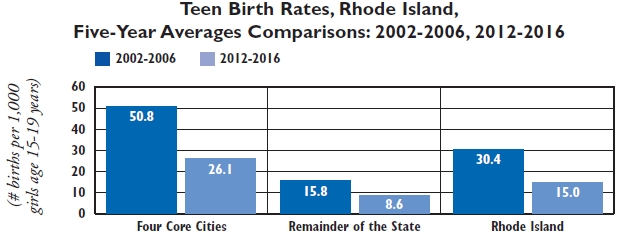 Source: Rhode Island Department of Health, 2002–2006 and 2012–2016Maternal and Infant Health OutcomesEngaging in prenatal care early in pregnancy increases the chances that a woman and her baby will have a healthy pregnancy and a healthy birth. Entry into prenatal care after the first trimester can suggest barriers to care such as lack of information, lack of access to health care or transportation, or behavioral health barriers. Rhode Island and all five counties meet the Healthy People 2020 goal of 77.9% of mothers accessing prenatal care in the first trimester. Women in Providence County experience the most barriers to accessing prenatal care, and have poorer birth outcomes compared to other counties. Delayed prenatal care can contribute to low birth weight and preterm births. Low birth weight is defined as a birth weight of less than 5 pounds, 8 ounces, and is often a result of premature birth, fetal growth restrictions, or birth defects. Preterm birth is defined as birth before 37 weeks of pregnancy, and can contribute to infant death or disability. All Rhode Island counties meet the Healthy People 2020 goal for preterm births, and all counties except Providence meet the goal for low birth weight.Breastfeeding is recommended to ensure healthy nutritional intake for babies and to promote bonding between mother and child. Washington County is the only county to meet the Healthy People 2020 goal for breastfeeding at the time of birth. Babies born to mothers residing in Providence County are the least likely to be breastfed. Maternal and Child Health Indicators(Green = Positive Finding Compared to State or National Benchmarks)Source: Rhode Island Department of Health, 2012–2016Analyzing maternal and infant health outcomes by town helps to illuminate disparities that can reflect wider health and social disparities among populations. The following tables depict maternal and infant health outcomes for towns within the HARI member hospital home counties. Cells highlighted in yellow suggest areas for opportunity to improve health equity for these measures.2012–2016 Providence County Infant Births by Maternal Characteristics and TownSource: Rhode Island Department of Health, 2012–2016^The data are statistically unstable and rates or percentages should be interpreted with caution2012–2016 Kent County Infant Births by Maternal Characteristics and TownSource: Rhode Island Department of Health, 2012–2016^The data are statistically unstable and rates or percentages should be interpreted with cautionNeonatal Abstinence SyndromeBabies exposed to opiates in the womb, who present with symptoms of withdrawal after birth, have often been labeled as having neonatal abstinence syndrome (NAS). Because the symptoms of NAS often occur after the baby has been discharged from the hospital and are often difficult to identify, the incidence of NAS is difficult to accurately capture. Additionally, a diagnosis of NAS can be stigmatizing to mother, baby, and family, creating a barrier to pregnant women reporting NAS or accessing recovery support for their child. Neonatal Abstinence Syndrome per 10,000 Delivery HospitalizationsSource: Rhode Island Department of Health, 2013-2018Adverse Childhood Experiences Adverse Childhood Experiences (ACEs) have significant negative impact on the mental, physical, and emotional development of children, and contribute to risky health behaviors, poor health outcomes, and premature death. The following tables profile the prevalence of ACEs in Rhode Island, including abuse, neglect, and family dysfunction (incarceration and domestic violence). Prevalence within the four core cities and the top 10 towns or cities for children experiencing ACEs are also shown. Children of Incarcerated ParentsChildren of incarcerated parents are more likely to experience educational challenges and physical and mental health difficulties. The rate of children of incarcerated parents within the four core cities in Rhode Island is nearly double the statewide rate. Woonsocket has the second highest rate overall with more than 250 children impacted. Children of Incarcerated Parents: Top 10 Cities/Towns in Rhode Islandin Descending Order by Rate per 1,000 ChildrenSource: Rhode Island Department of Health, September 30, 2017*Data are self-reported by the incarcerated parent(s) and may include children over age 18. Children Witnessing Domestic ViolenceAccording to the 2018 Rhode Island Kids Count Factbook, “Children who are exposed to domestic violence are more likely to be victims of child abuse and neglect than those who are not.” In 2015, there were 5,553 domestic violence incidents resulting in arrests in Rhode Island, an increase from 2014 and 2013. Approximately 28% of the incidents in 2015 had a child present; 40% of these incidents originated in the four core cities. 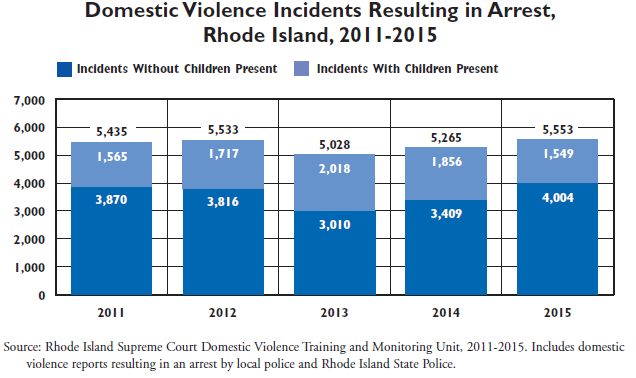 Domestic Violence Incidents Resulting in Arrests: Top 10 Cities/Towns in Rhode Island Shown in Descending Order by Number of Incidents With Children PresentSource: Rhode Island Department of Health, 2015     *Data for Woonsocket are provisional.Child Abuse and NeglectThe Rhode Island Department of Health defines child abuse/neglect as the following: Child abuse includes physical, sexual, and emotional abuse. Child neglect includes emotional, educational, physical, and medical neglect, as well as a failure to provide for basic needs.The Department of Health reported that, “In 2017 in Rhode Island, there were 2,404 indicated investigations of child abuse and neglect involving 3,357 children. The rate of child abuse and neglect per 1,000 children under age 18 was more than two times higher in the four core cities than in the remainder of the state. About half (52%) of the victims of child abuse and neglect in 2017 were young children under age six and one-third (34%) were ages three and younger.” Across the state, the rate of abuse and neglect among children is highest in the Core Cities, with Woonsocket the highest.Indicated Investigations of Child Abuse and Neglect: Top 10 Cities/Towns in Rhode Island in Descending Order by Rate per 1,000 ChildrenSource: Rhode Island Department of Health, 2017Top 10 Cities/Towns in Rhode Island For Child Abuse and Neglect, Shown in Descending Order by Rate of Victims per 1,000 ChildrenSource: Rhode Island Department of Health, 2017The following table shows the number of emergency department visits, hospitalizations, and deaths due to child abuse and/or neglect in Rhode Island. The number of emergency department visits due to child abuse/neglect declined from 2012 to 2016. The number of hospitalizations and deaths has been variable and accounted for 139 total hospitalizations and six child deaths from 2012 to 2016. Rhode Island Emergency Department Visits, Hospitalizations, and Deaths Due to Child Abuse and/or NeglectSource: Rhode Island Department of Health, 2012–2016. Data for 2015 and 2016 are provisional.*The number of Emergency Department visits and the number of hospitalizations include bothsuspected and confirmed assessments of child abuse and neglect.**Due to a change in data source, data for child deaths due to child abuse and/or neglect are onlycomparable with Factbooks since 2013.Reportable DiseasesSexually Transmitted InfectionsThe rate of infection of sexually transmitted infections (STIs) including chlamydia, gonorrhea, and HIV has been increasing across the nation and Rhode Island since 2010. As highly communicable conditions, STIs require reporting to the CDC and state and local health bureaus upon detection. The rate of chlamydia and gonorrhea infections in Rhode Island fall below national rates, but rates in Providence County exceed state and/or national benchmarks. Both STIs have increased across all counties between 2010 and 2016. . 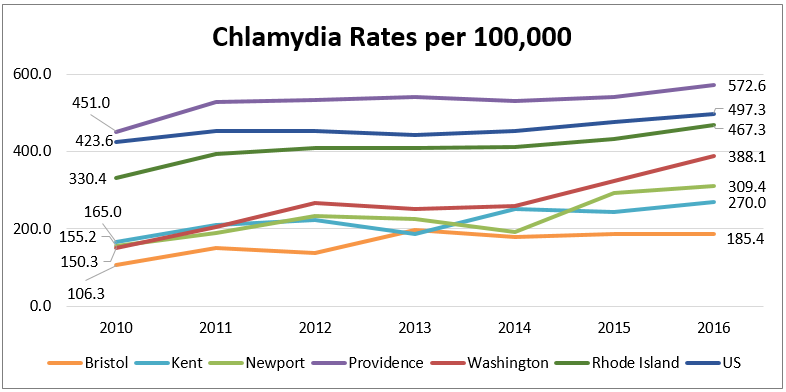 Source: Centers for Disease Control and Prevention, 2010–2016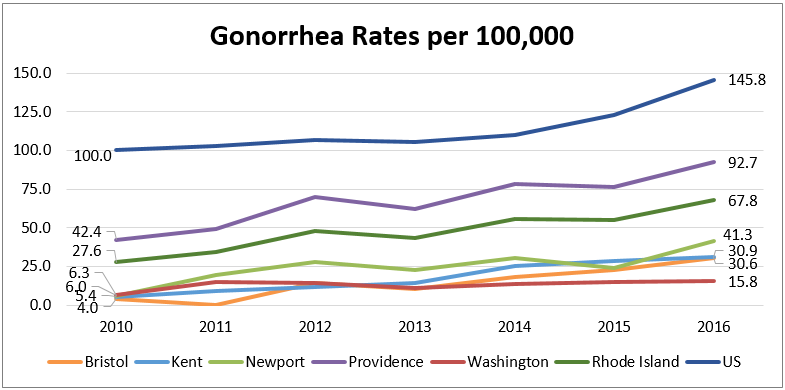  Source: Centers for Disease Control and Prevention, 2010–2016 The following table shows HIV prevalence for all five Rhode Island counties compared to the state and the nation. There are currently 2,357 people living with HIV in Rhode Island. Providence County is the only county with a higher HIV prevalence rate than the state and is similar to the national rate. 2015 HIV Prevalence (Green = Lower than the State or Nation)Source: Centers for Disease Control and Prevention, 2015Child Lead Screening and PoisoningThe CDC estimates that at least four million households with children are exposed to high levels of lead. Lead exposure increases the risk for central nervous system damage, slowed growth and development, and hearing and speech problems. According to the Rhode Island Department of Health, 729 or 7% of statewide children eligible to enter kindergarten in fall 2019 who were screened for lead poisoning had elevated blood lead levels. The number of children with elevated blood lead levels has steadily declined in all areas of Rhode Island. However, the core cities of Central Falls, Pawtucket, Providence, and Woonsocket are disproportionately impacted, accounting for 433 of the 729 cases. Ten percent of children living in Core Cities and screened for lead exposure have elevated blood lead levels. The following table depicts towns with a higher percentage of pre-kindergarten children with confirmed elevated blood lead levels compared to the state. Lead Poisoning among Children Eligible to Enter Kindergarten in Fall 2019Source: Rhode Island Department of Health, 2018Lead paint was frequently used to paint the inside and outside of houses until 1978 when it was banned in the US due to its association with lead poisoning. As a result, homes built before 1978 are at risk of having lead paint inside, a leading exposure pathway for children. Housing stock in Rhode Island is older than the average age of US homes, with half of homes across the state being built before 1960. Providence County has the oldest housing stock with nearly 60% of homes built before 1960. Key Informant Survey ResultsBackgroundA Key Informant Survey was conducted with community stakeholders to solicit information about community health needs. A total of 45 individuals responded to the survey, including health and social service providers; community and public health experts; civic, religious, and social leaders; community planners; policy makers and elected officials; and others representing diverse populations including minority, low-income, and other underserved or vulnerable populations. These “key informants” were asked a series of questions about their perceptions of community health including health drivers, barriers to care, community infrastructure, and recommendations for community health improvement. Survey ParticipantsHARI and the CHNA hospitals solicited input from community partners across the state to participate in the survey. The table below shows the breakdown of participation by county.  Many participants indicated that they served multiple counties. “Other” areas served as indicated by respondents included Bristol County in Massachusetts, the Blackstone Valley Region, and Pawtucket. A list of the represented community organizations and the key informants’ respective role/title is included in Appendix B. Key informant names are withheld for confidentiality.Counties Served by Key Informants*Key informants were able to select multiple counties. Percentages do not add up to 100%. Participants were asked to indicate if their organizations focused on any specific populations.  About one-third of key informants indicated that they served all populations. As demonstrated in the table below, survey participants represent the interests of a broad mix of community stakeholders, including children and youth, families, low income/poor, racial and ethnic minorities, among other underserved populations. “Other” populations as indicated by respondents included domestic violence victims and survivors, individuals with substance use disorders, and individuals experiencing language and cultural barriers.  Populations Served by Key Informants*Key informants were able to select multiple population groups. Percentages do not add up to 100%. Health PerceptionsChoosing from a list of health issues, key informants were asked to rank order what they perceived as the top three health concerns impacting the population(s) they serve. An option for “other” was also provided. A following question asked participants to similarly rank order what they saw as the top three contributing factors to the health concerns they had indicated in the previous question. The top five responses for each question are depicted in the tables below. The tables are rank ordered by the number of informants that selected the issue within their top three choices. More than one-third of informants saw mental health conditions as the No. 1 health concern in their community and 67% chose it among their top three community health concerns. Correlation between these data demonstrates more consensus around this issue than others on the list. More than 50% of informants selected substance abuse among their top three choices. Overweight/obesity and diabetes rounded out the top three health concerns with about 40% of informants’ selecting these issues.Top Health Concerns Affecting Residents**Key informants were able to select multiple health concerns. Percentages do not add up to 100%.**Other responses: lead exposure, and affordable, healthy housing.More than half (54.5%) of key informants saw poverty among the top three contributing factors to health concerns, with 25% selecting it as a the No. 1 contributor. There was less consensus among informants regarding other factors that most contribute to community health concerns. Health habits and ability to afford healthcare received the next highest votes after poverty. Top Contributing Factors to Community Health Concerns *Key informants were able to select multiple contributing factors. Percentages do not add up to 100%.**Other responses: Social determinants of health, sedentary lifestyles, too much screen time, racism, sexism, mental health outpatient services for children and adolescents not requiring home-based services, and inadequate Medicaid funding for care.Key Informant CommentsInformants’ were invited to provide freeform comments to expand upon their quantitative responses to the previous questions. Verbatim comments are included below.“…Planning efforts involving all stakeholders and communities should be strengthened to decrease duplication of effort, increase efficiencies across the state, maximize use of funding, and centralize systems of care. The current system is fragmented and confusing to patients, clients, community stakeholders, and providers.”“Progress is being made in some of these areas through the local Health Equity Zone (HEZ) and the work of many partners to increase access to healthy foods, exercise, asthma, recreation, etc.”“There is a large disparity between those who can and cannot afford healthcare. Those with Medicaid have increased barriers. However, more and more individuals who have private insurance are also finding it difficult to manage their health due to high premiums, deductibles, and co-pays. People are having to choose between paying rent, buying food, and costs associated with managing their healthcare.”“There is a dearth of community based care for mental health and substance abuse.” [in Washington County]“We need a greater focus on “health” over “healthcare.” Specifically, being holistic and addressing trauma in our communities. Health equity and addressing social determinants of health require us to seek solutions across sectors with community engagement and direct investment in elements of social determinants of health.”“Children do not spend enough time with unstructured play outdoors. Most residents do not spend enough time outdoors in nature even though there are many places where they can do this. Stress permeates our culture and people do not learn strategies for managing stress and balancing their lives.”“In the nursing home community, the individuals we care for typically suffer from dementia or other age-related disability. Depression is also a chronic problem, because these individuals have experienced so much loss; the majority of them have outlived their spouse and/or friends. They have lost their independence, their good vision and hearing, their health, etc.  It's a very challenging time of life, whether they receive care at home, in assisted living, or in a nursing facility. The state has sufficient nursing facility beds, but those facilities are financially starved due to Medicaid funding shortfalls.  This means patients must be in semi-private rooms, and staff are too busy to provide the relaxed and friendly care they deserve. They receive good primary care, but there are SERIOUS shortfalls in dental and behavioral healthcare for nursing home residents.”“Washington County has pockets of poverty that are overshadowed by high income areas.” “There aren't enough providers because the reimbursement rates are so low and [rates] don't take into account the social factors contributing to missed appointments, etc.”“Families are facing multiple stressors. Availability of providers, the ability to pay, availability of alcohol and drugs, lack of adequate housing and transportation, limited educational level, low community connectivity, low understanding of effects of school truancy/absenteeism/academic failure on a child's future, long history of trauma in our communities.” [In Washington County], “We have lost services in the last 10 years. We no longer have a true community mental health agency, but an off-shoot of Lifespan that has NO out-patient clinical services in place for children and adolescents other than in-home services which are needed by very few children. The insurance companies do not provide adequate reimbursement to providers, so many do not take insurance. The State of Rhode Island joined our community mental health services with Kent County and we no longer have a fulltime child and adolescent psychiatrist available. Ten years ago we had a full [complement] of children's services, including a partial hospital program. Now we overload the emergency rooms with patients....[they are] sent home with NO services and the problems continue!”“The social and environmental determinants of health are the ground in which all of the health concerns occur. Hospitals should devote significant investment in the communities that are most affected by these determinants. Simply providing care when there are problems misses the point. The hospitals should support strategies, such as the Health Equity Zones, that are doing work in the community where 80-90% of health occurs. Healthcare is obviously critically important, but prevention is actually where we need to focus more of our resources. That is where we are going to address asthma, obesity, mental health concerns, diabetes, and other illnesses that are exacerbated and disproportionately affected by lack of employment, poor housing, etc., and fed by systemic racism.”“The lack of specific ethnic data in certain categories, which may contribute to inaccurate generalization about health issues affect among Southeast Asians (SEA) in this state.  A combination of cultural factors, including the violence and trauma-laden refugee experience following the Vietnam War, contributes to a higher risk of chronic illnesses and associated risk factors among SEA. A lack of ethnic-specific data collection and reporting on SEAs in Rhode Island makes it difficult to provide a clear snapshot of the health status of the SEA community. Areas such as mental health lack SEA specific data although the SEA refugee population has been historically afflicted with trauma and violence.  However, data collected nationally and in other states show that the SEA community is disproportionately affected by cancer and hepatitis B and faces unique risks in term of heart disease. The majority of SEA health issues are associated with various barriers to healthcare access; low rates of preventative care to detect, monitor, and treat chronic and infectious diseases; and generally poor knowledge of important health issues.”“Our community (East Bay) is very diverse economically and that makes it difficult to say that the region is served in any one way. Economics is the No.1 factor when it comes to the ability to meet the challenges of health concerns. That is not necessarily the same as poverty—it is the crunch of the working poor and lower level middle class. These families face increased stress that is a result of their economic situation that impacts food choices (e.g. fast food versus fresh food) that are not related to education or availability.”Healthcare AccessKey informants were asked to rate their agreement to statements pertaining to access to care using a scale of (1) “strongly disagree” to (5) “strongly agree.” Access to Healthcare Statements in Descending Order by Mean ScoreAccess to adequate and timely health services is a key contributor to the health of a community. As shown in the table above, key informants were divided on a number of issues affecting residents’ access to care. Key informants were most affirmative with regard to residents’ access to a regular primary care provider. Survey respondents were most divided on the cultural sensitivity of providers with 38% disagreeing, 33% neutral, and 29% agreeing to the statement. Key informants mostly disagreed or were neutral with regard to the number of Medicaid providers available in their communities. Only 18% “agreed” or “strongly agreed” that there were a sufficient number of providers that accept Medicaid. Most informants disagreed that residents had access {transportation (62%); healthy foods (69%) and bilingual providers (73%)}. Provider AvailabilityKey informants were asked to rate their agreement to statements pertaining to the availability and accessibility of primary and specialty care providers using a scale of (1) “strongly disagree” to (5) “strongly agree.” Healthcare Provider Availability and AccessibilityKey informants were neutral or divided on many of the measures related to availability and accessibility of healthcare services. Most key informants took a neutral position on whether resident received care when they need, but the majority disagreed that there were sufficient number of primary care providers in the community. With regard to specialty care, informants mostly disagreed that residents receive care when they need it, and mostly disagreed or were neutral that there were sufficient specialty providers in the community. Key informants felt that residents do not receive dental care when they need it, and generally disagreed or were neutral as to sufficient providers available. Responses were similar with regard to vision care, with most informants indicating that residents do not receive care when they need it, while indicating neutral opinions on the availability of providers. The strongest consensus was with regard to mental healthcare and substance abuse services. Approximately 70% of informants “disagreed” or “strongly disagreed” that residents receive mental healthcare or substance abuse care when they need it and that there was not a sufficient number of these providers in the community. Choosing from a list of specified reasons, key informants were asked to rank order what they perceived as the top three reasons that individuals who have health insurance do not receive regular care. An option for “other” was also provided. The top five responses are depicted in the table below and rank ordered by the number of informants that selected the reason among their top three choices. Top Reasons Individuals with Health Insurance Do Not Receive Regular Care*Key informants were able to select multiple reasons. Percentages do not add up to 100%.“Unable to afford care” was selected as the No. 1 reason that insured individuals do not receive regular care with 37% selecting it as the No. 1 reason and 61% of respondents selecting it within their top three reasons. Higher consensus among this issue suggests that cost of care, not insurance access, is a larger barrier for residents to receive care. “Challenges of navigating the healthcare system” was ranked second, above lack of transportation, awareness of preventive health measures, and providers accepting insurance or new patients. This ordering suggests that improving ease of accessing care could increase the frequency that residents access preventive care.Social Determinants of HealthHealthy People 2020 defines social determinants of health as conditions in the environments in which people are born, live, learn, work, play, worship, and age that affect a wide range of health, function, and quality of life outcomes and risks. Informants were asked to rate social determinants of health across five different dimensions: economic stability; education; health and healthcare; neighborhood and built environment; and social and community context using a scale of (1) “very poor” to (5) “excellent.”The mean scores for each dimension are listed in the table below in rank order, followed by a graph showing the scoring frequency. Mean scores fell between 2.20 for “economic stability” and 2.90 for “health and healthcare,” with most respondents rating the listed social determinants as “poor” or “average.” Health and healthcare received the highest frequency of “good” scoring. Social Determinants of Health Rating in Descending Order by Mean Score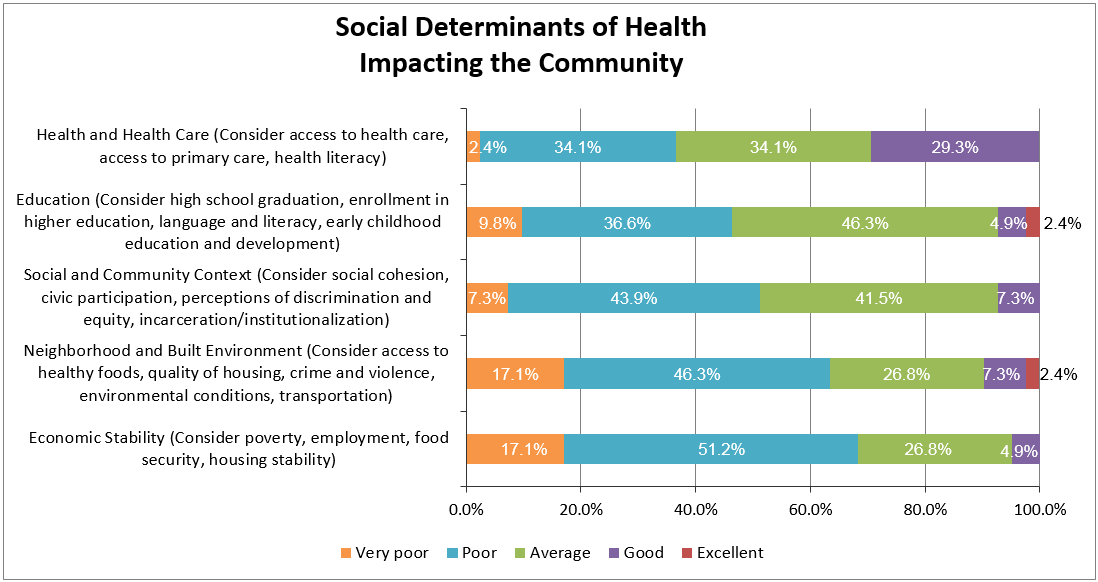 Survey participants were asked to provided insight into their scoring of the social determinants of health dimensions using a freeform response. Verbatim comments are listed below. As demonstrated by the comments, many key informants acknowledged a strong link between socioeconomic factors and health status.“Overall, Washington County looks good on most measures, except mental health where we stand out, i.e. suicide, binge drinking, motor vehicle accidents caused by impaired drinking, etc.  Health disparities occur in small poverty pockets under the radar.  Lack of transportation and social isolation in our rural suburban landscape affect residents' ability to have access to medical care, healthy foods, exercise, etc.”“Even though there may be access to healthcare, fresh foods, and services in a given community, whether a family can take advantage of those depends on their unique situation. In some ways, families who have economic instability who live in places where there are lots of options are just as challenged as families who live in areas with no options.”“Our organization has seen an increase in homelessness, food insecurity, and lack of transportation. Mental health challenges impact ability to work and manage day to day life.”“My community suffers from a lack of available mental healthcare at all income levels; lack of transportation for low income residents; pockets of deep poverty hidden in a generally well off community; and a cultural acceptance of unhealthy eating habits and overweight. School meals are of a particular concern. They follow RIDE "guidelines" but in practice offer children a lot of prepackaged foods that look like less healthy products for sale in grocery stores. Companies are advertising unhealthy foods to children and families through school meals. The look alike products available in the grocery stores are high in sugar, sodium, and unhealthy fats and low in whole grains. They do not teach children and families about healthy eating habits.”“Isolation is the number one cause of depression in the elderly. Without access to transportation, social engagement, and in-home care, we will see a higher use of ER and hospital visits in part because of their depression and loneliness.”“Addressing SDOH requires both a collective impact approach and hospitals as anchors leveraging their resources to engage in economic security, direct housing investments, and trauma-informed community development.”Community ResourcesKey informants were asked what resources are missing in the community that could help residents optimize their health. Respondents could choose as many options as they thought applied. Nearly 75% of informants chose “mental health services and transportation options as the top missing resources within the community. Approximately 68% included multi-cultural or bilingual healthcare providers and 65% checked substance abuse services. Sixty percent of informants selected healthy food options as a missing resource within the community. Just over half of the informants indicated a need for housing or additional health and wellness education. Top 10 Missing Resources within the Community to Optimize HealthSpecific comments from key informants related to missing resources in the community are included below. Transportation, housing, heath equity, cultural competency, and promotion of community health workers and other evidence-based programs are discussed.“What are the barriers that keep people from spending more time in parks and other outdoor places? Perhaps it is knowledge that these places are there. Perhaps it is the lack of time. Perhaps there needs to be more organized groups that people can join for walking?”“Resources present in the community should not be considered available/adequate unless they are affordable to the lowest-income residents and can be accessed without fear due to immigration status (or other similar factors).”“Spanish is NOT the only bi-lingual challenge. And, with language comes cultural norms that are often not appreciated or respected by providers. One cannot trust a provider who makes the patient feel stupid or 'less than' because of lack of knowledge or exposure to the American system and way of life.”“Bring more community health workers as key members of the health team, establishing the connections between community and clinic. Invest in evidence-based healthy life style programs available in the communities where the patients live.”“In many areas of the state, transportation is the key factor. Most places do not have consistent transportation options. Hours of operation for healthcare is also challenging some times.”“Affordable housing is a problem across the state and pressures are especially high in Washington County with economic pressures for student and tourist housing.  Transportation is a significant issue with minimal public transportation available. Although the minority/multi-cultural/non-English speaking population is small, services for them are fairly nonexistent. Mental health services are hard to navigate and the full continuum of mental healthcare is not available in Washington County, i.e. no intensive outpatient programs, crisis care, etc.  Families with children with behavioral health challenges have few supports available to them.”When asked how local and regional healthcare providers can better engage community members to achieve optimal health outcomes, respondents made recommendations for community collaboration; increased focus on prevention; and improved healthcare access. Specific recommendations from informants included:Advocate for healthy meals, increased physical activity, and improved health education for studentsCollaborate with and invest in the local Health Equity ZonesEmploy community health workers to assist and support patientsEncourage coordination of care among providersEngage with community non-profits to maximize efforts and collaborationImprove healthcare access (evening hours with childcare provided, specialty care providers)Partner with local community development and housing agenciesPromote cultural sensitivity by employing a multi-racial/multi-cultural staffProvide prevention and wellness programs for community membersEvaluation of Community Health Impact from 2016 CHNA Implementation Plan for Community Health ImprovementIn response to the 2016 CHNA, CharterCARE developed an Implementation Plan to address community health needs in the communities served by Our Lady of Fatima Hospital and Roger Williams Medical Center. Systemwide goals and objectives were created and initiatives carried out in accordance with the Implementation Plan.As part of its 2013-16 Community Health Implementation Plan, CharterCARE provided community benefit activities, including community health education, health care support services, social and environmental improvement activities, and community contributions. To provide ongoing oversight and expertise, CharterCARE created an interdisciplinary staff and physician Community Health Needs Planning and Implementation Plan (CHNPIT) to oversee development and implementation of all community health outreach efforts.  Goals and specific strategies that CharterCARE engaged in during the 2013-16 reporting cycle are outlined below. Asthma: Hosted an annual asthma information night free and open to the public, featuring education and awareness regarding risks, detection, and treatment of asthma.Identified ways in which CharterCARE can collaborate with American Lung Association to enhance and extend the organization’s asthma awareness efforts.Breast Cancer Incidence:Hosted free, public bi-annual breast health information nightsHosted quarterly breast care screening clinics free of charge and open to residents of the service area communities. Mammograms (free for the uninsured) will be offered and referral to the Breast Health Program will be made to those who are diagnosed as needing follow up care.Diabetes:Conducted public outreach efforts to educate residents about the risk factors for diabetes.Enhanced care coordination and diabetes self-management in physician practices.Hosted quarterly diabetes screening clinics free of charge and open to residents of the service area communities. Pamphlets describing diabetes causes, warning signs and treatment options will be distributed. Referral to the Fatima Diabetes Management Center will be made for those who test positive for the disease.Improved prevention behaviors (e.g., participation in physical activity and healthy eating) in persons with pre-diabetes who are at high risk for diabetes.Used the physician referral service to direct the public to the diabetes education program.Health Care Access:Produced a directory of community health care services and made available to the public through the hospitals’ websites.Mental Health & Substance Abuse:Hosted bi-annual mental health and substance abuse information nights free and open to the public, featuring presentations by physicians and other clinical treatment and assessment professionals.Produced collateral material and public service announcements to increase awareness of mental health issues. Overweight & Obesity:Developed a promotional campaign educating target audiences and caregivers about high risk behaviors as well as available resources and strategies to reduce risk factors.Hosted quarterly weight loss seminars free-of-charge and open to residents of the service area communities. Dieticians, nutritionists and weight loss surgery personnel provided presentations.Tobacco Use:Hosted a smoking cessation program free of charge and open to residents of the service area communities. Conducted tobacco use outreach to public and private high schools in the service area via school-based education and awareness events.Access to Health Service Outreach in Pawtucket Rhode Island	In response to the sudden closing of Memorial Hospital, CharterCARE conducted an extensive outreach campaign to the public and to Pawtucket-based physician practices designed to educate the area about alternatives for access to health services. This included newspaper advertising, digital advertising, flyers as well as a public health fairs:Prioritization Process and Identified Priority AreasTo work toward health equity, it is imperative to prioritize resources and activities toward the most pressing health and crosscutting needs within communities. In determining the issues on which to focus efforts over the next three-year cycle, CharterCARE solicited input from community partners and stakeholders and sought to align efforts with existing initiatives headed by the Rhode Island Department of Health, the HEZs, and other community partnerships. Qualitative feedback was considered in conjunction with statistical health data to identify trends and the impact of social determinants of health to determine priority needs on which to focus during the 2019-2022 reporting cycle.  The CHNA findings confirmed that many residents within the CharterCARE service area experience greater socioeconomic disparities and increased health needs than in other parts of the state. Cyclical poverty, exposure to violence, and higher disease incidence lead to shortened life expectancy for many residents. For many years, CharterCARE has strategically invested in health services and community health improvement initiatives to reduce health disparities and increase equitable access to services across our service area. Our ongoing initiatives to improve access to and delivery of behavioral health services to people across Rhode Island demonstrates our understanding of the most pressing needs of the communities we serve, and our commitment to meet those needs. In line with our community health improvement initiatives, CharterCARE will continue to focus on advancing treatment and prevention of mental health and substance use disorders; expanding access to care to reduce health disparities related to chronic disease; and improving the well-being of mothers, infants, and children.Community Health Priorities for 2019-2022 Implementation PlanBehavioral Health: advance the treatment of mental health and substance use disorders Chronic Disease: expand access to care to reduce health disparities for chronic diseasesMaternal and Child Health: improve the well-being of mothers, infants, and childrenBoard ApprovalThe CharterCARE board of directors reviewed and approved the 2019 CHNA Final Report in March 2020. The report is available for review and comment on the CharterCARE website at http://www.chartercare.org/about-chartercare/community-health-needs-assessment. Appendix A: Public Health Secondary Data ReferencesCenters for Disease Control and Prevention. (n.d.). Atlas Plus. Retrieved from 	https://gis.cdc.gov/grasp/nchhstpatlas/charts.htmlCenters for Disease Control and Prevention. (2017). BRFSS prevalence & trends data.Retrieved from http://www.cdc.gov/brfss/brfssprevalence/index.htmlCenters for Disease Control and Prevention. (2018). CDC wonder. Retrieved from 	http://wonder.cdc.gov/Centers for Disease Control and Prevention. (2018). Diabetes data and statistics. Retrieved 	from https://www.cdc.gov/diabetes/data/Centers for Disease Control and Prevention. (2017). National program of cancer registries 	(NPCR). Retrieved from https://www.statecancerprofiles.cancer.gov/incidencerates/Centers for Disease Control and Prevention. (2018). YRBSS results. Retrieved from	https://www.cdc.gov/healthyyouth/data/yrbs/results.htmCenters for Medicare & Medicaid Services. (2017). Chronic conditions. Retrieved from 	https://www.cms.gov/Research-Statistics-Data-and-Systems/Statistics-Trends-and-	Reports/Chronic-Conditions/CC_Main.htmlCenters for Medicare & Medicaid Services. (2018). National provider identification file. Retrieved 	from http://www.countyhealthrankings.org/County Health Rankings & Roadmaps. (2018). Rhode Island. Retrieved from 	http://www.countyhealthrankings.org/Dartmouth Atlas of Health Care. (n.d.). Diabetes monitoring & mammography screening. 	Retrieved from http://www.countyhealthrankings.org/Dignity Health/Truven Health Analytics. (2018). Community need index. Retrieved from 	http://cni.chw-interactive.org/Environmental Protection Agency. (n.d.). Radon. Retrieved from 	https://www.epa.gov/radon/epa-map-radon-zonesESRI. (2018). Business Analyst. Retrieved from https://www.esri.com/en-us/homeFeeding America. (2018). Map the meal gap 2018. Retrieved from 	http://www.feedingamerica.org/Health Resources & Services Administration. (2018). Area health resources files. Retrieved from http://www.countyhealthrankings.org/Health Resources and Services Administration. (2018). Data warehouse. Retrieved from 	https://datawarehouse.hrsa.gov/Tools/Tools.aspxHealthy People 2020. (2010). 2020 topics and objectives – objectives a-z. Retrieved 	from http://www.healthypeople.gov/2020/topics-objectivesInstitute for Health Metrics and Evaluation. (2018). US health map. Retrieved from 	https://vizhub.healthdata.org/subnational/usaNational Center for Education Statistics. (2018). Children eligible for free or reduced price lunch. 	Retrieved from http://www.countyhealthrankings.org/National Center for Health Statistics. (n.d.). Premature death. Retrieved from 	http://www.countyhealthrankings.org/National Highway Traffic Safety Administration. (n.d.). Fatality analysis reporting system. 	Retrieved from http://www.countyhealthrankings.org/Rhode Island Department of Health. (2018). 2018 Rhode Island kids count factbook. Retrieved 	from http://www.rikidscount.org/DataPublications/RIKidsCountFactbook.aspxUnited States Census Bureau. (n.d.). American Community Survey. Retrieved from 	http://factfinder.census.gov/faces/nav/jsf/pages/index.xhtml Appendix B: Federally Qualified Health Center LocationsBristol County
Kent CountyNewport CountyProvidence CountyProvidence County cont’dWashington CountyOur Commitment to Community Health2Executive Summary3CHNA Leadership3Service Area Description3CHNA Methodology3Community Engagement4Summary Findings4Community Health Priorities6      Board Approval6   Full Report of CHNA Findings7   The CharterCARE Service Area8   Demographic Analysis9     County Comparisons9     Service Area Zip Code Analysis18   Statistical Analysis of Health Indicators20Access to Healthcare21Overall Health Status26Health Behaviors28Mortality32Chronic Diseases33Senior Health42Behavioral Health45Maternal and Child Health55Reportable Diseases60Key Informant Survey Results63Community Partner Forum Summary75Evaluation of Impact from 2016-19 CHNA Implementation Plan78Prioritization Process and Identified Priority Areas80Appendix A: Secondary Data References81Appendix B: Key Informant Survey Participants83Appendix C: Community Partner Forum Participants84Primary Service Area Zip Codes02809, Bristol02814, Chepachet02816, Coventry02828, Greenville02859, Pascoag02860, Pawtucket02864, Cumberland02885, Warren02886, Warwick02888, Warwick02889, Warwick02893, West Warwick02895, Woonsocket02903, Providence02904, Providence02905, Providence02907, Providence02908, Providence02909, Providence02910, Cranston02911, North Providence02914, East Providence02917, Smithfield02919, Johnston02920, Cranston2018 Population% Growth 2010-2018% Growth 2018-2023633,6821.2%1.2%2018 Population% Growth 2010–2018% Growth 2018–2023Bristol County49,418-0.9%-0.2%Kent County167,0330.5%0.6%Newport County84,5392.0%0.9%Providence County637,8351.8%1.5%Washington County128,7031.4%-0.2%Rhode Island1,067,5281.4%1.1%AsianBlack/ African AmericanWhiteLatinx (any race)Primary Language Other than English*Bristol County2.2%1.2%93.7%3.2%12.1%Kent County2.6%1.9%91.1%5.1%8.7%Newport County1.9%4.3%88.0%6.3%10.3%Providence County4.4%9.5%68.7%23.4%30.5%Washington County2.0%1.4%92.6%3.4%6.4%Rhode Island3.6%6.5%77.8%15.9%21.6%United States5.7%12.9%70.0%18.3%21.2%AsianAsianBlack/African AmericanBlack/African AmericanWhiteWhiteLatinxLatinx20102023201020232010202320102023Bristol County1.4%2.9%0.8%1.5%95.7%92.1%2.0%4.3%Kent County2.0%3.1%1.5%2.3%93.4%89.3%3.2%6.7%Newport County1.6%2.1%3.5%4.7%90.2%86.4%4.2%8.1%Providence County3.7%5.0%8.5%10.3%73.4%65.4%18.8%27.0%Washington County1.6%2.2%1.2%1.5%93.8%91.7%2.4%4.3%Rhode Island2.9%4.0%5.7%7.2%81.4%75.2%12.4%18.6%14 years and under15–24 years25–34 years35–54 years55–64 years65+ yearsMedian AgeBristol County14.6%14.6%10.5%24.3%15.8%20.3%45.1Kent County15.0%10.5%12.4%26.9%15.7%19.6%44.9Newport County14.4%12.9%11.3%24.8%15.5%21.2%45.3Providence County16.7%15.2%14.2%24.9%12.9%16.1%38.1Washington County14.0%16.4%10.0%23.8%16.3%19.5%44.4Rhode Island15.8%14.4%13.0%25.1%14.1%17.6%40.7United States18.6%13.3%13.9%25.3%13.0%16.0%38.365+ years75+ years85+ yearsBristol County20.3%9.4%3.5%Kent County19.6%8.6%3.1%Newport County21.2%9.2%3.1%Providence County16.1%7.2%2.7%Washington County19.5%7.9%2.6%Rhode Island17.7%7.8%2.8%United States16.0%6.6%2.0%Median Household IncomePeople in PovertyChildren in PovertyHouseholds with SNAP BenefitsBristol County$77,3097.0%6.7%8.2%Kent County$64,8787.8%8.9%12.0%Newport County$76,0309.0%11.5%9.8%Providence County$51,92616.7%24.4%20.5%Washington County$78,8829.6%10.1%8.6%Rhode Island$58,97213.4%18.9%16.1%United States$58,10014.6%20.3%13.0%WhiteWhiteBlack/African AmericanBlack/African AmericanLatinxLatinxCountPercentageCountPercentageCountPercentageBristol County2,8086.4% 30147.6% 12711.2% Kent County12,3428.2% 1918.2% 77811.7% Newport County5,6808.0% 56323.0% 87220.8%Providence County61,24913.8% 14,88725.4% 42,54132.8% Washington County10,1669.0% 53233.9% 54617.3% Rhode Island92,24511.2%16,47425.1%44,86431.0%Black/African American Population Below the Poverty Level by Census Tract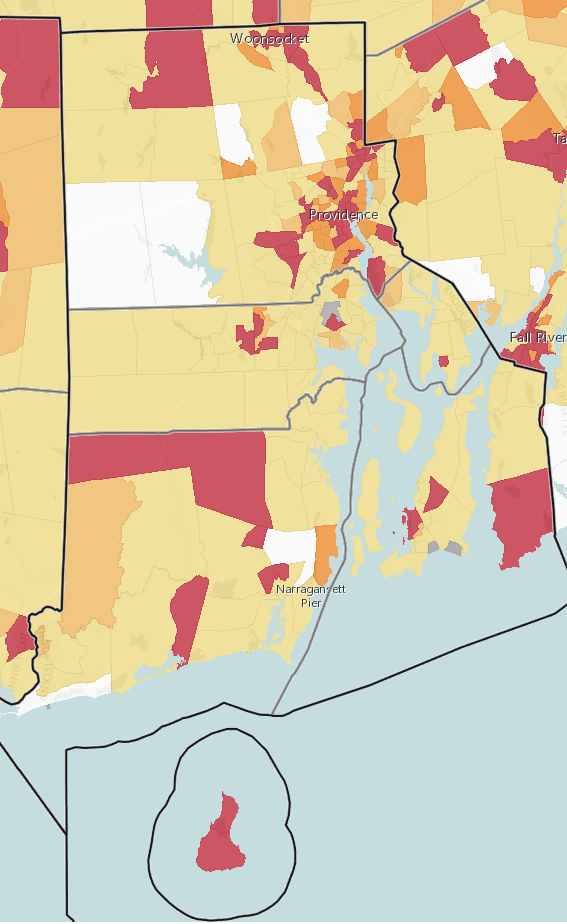 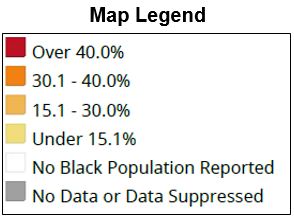 Latinx Population Below the Poverty Level by Census Tract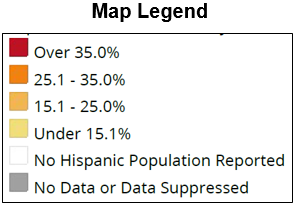 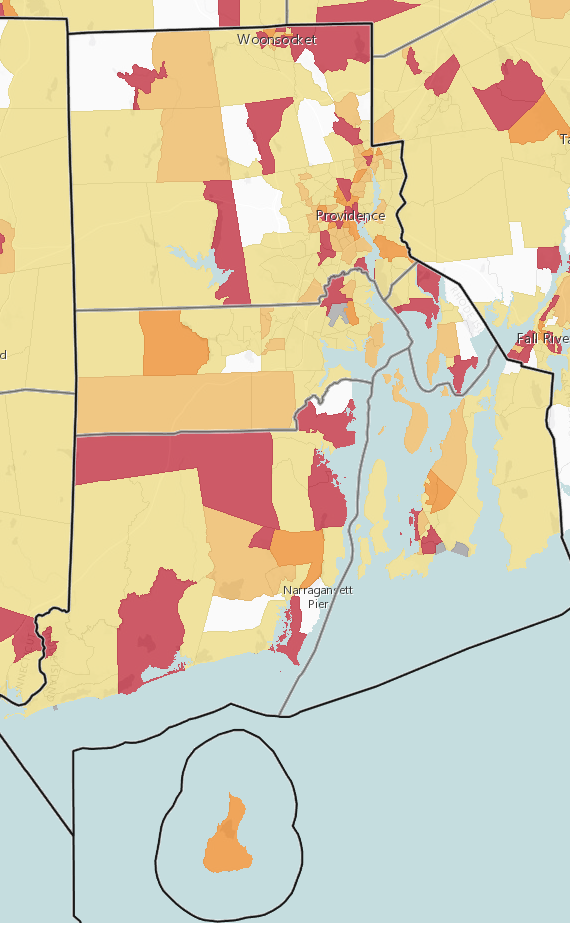 White Collar WorkforceBlue Collar WorkforceUnemployment RateBristol County69.0%31.0%4.1%Kent County63.0%37.0%4.9%Newport County65.0%35.0%3.4%Providence County58.0%42.0%5.9%Washington County66.0%34.0%2.8%Rhode Island61.0%39.0%5.0%United States61.0%39.0%4.8%Renter-OccupiedRenters Paying 30% or More of Income on RentOwner-OccupiedMedian Home ValueMortgages Costing 30% or More of Household IncomeBristol County29.7%53.5%70.3% $330,000 31.7%Kent County29.9% 49.4%70.1% $208,400 33.8%Newport County39.1% 47.4%60.9% $352,900 35.3%Providence County47.1% 51.2%52.9% $209,800 35.9%Washington County27.6% 50.3%72.4% $315,100 32.2%Rhode Island40.3% 50.7%59.7% $238,200 34.6%United States36.4% 51.1%63.6% $184,700 30.8%Total LMIH UnitsTotal Housing UnitsLMIH Percent of TotalElderly Housing UnitsFamily Housing UnitsSpecial Needs Housing UnitsRhode Island37,157445,9028.3%19,631(53%)13,726(37%)3,800(10%)Single AdultsSingle AdultsPersons in FamiliesPersons in FamiliesCountPercentCountPercentEmergency Shelter55774.6%18251.4%Transitional Housing14118.9%17048.0%Unsheltered496.6%20.6%Chronically HomelessChronically HomelessVeteransVeteransYouthYouthCountPercentCountPercentCountPercentEmergency Shelter24793.6%3735.9%4072.7%Transitional Housing00.0%6361.2%1425.5%Unsheltered176.4%32.9%11.8%Total Student EnrollmentNumber of Children Identified as HomelessFour Core Cities41,419444Remainder of Rhode Island91,811770All of Rhode Island142,1421,245Total Student EnrollmentNumber of Children Identified as HomelessPercent of Children Identified as HomelessCentral Falls2,589632.4%Pawtucket8,984630.7%Providence23,9832270.9%Woonsocket5,863911.6%Less than a High School DiplomaHigh School Graduate/GEDBachelor’s Degree or HigherBristol County7.9%20.3%49.5%Kent County7.1%28.0%34.5%Newport County5.7%22.1%48.5%Providence County14.2%29.6%30.0%Washington County5.2%22.2%47.5%Rhode Island10.9%27.4%35.3%United States12.3%27.0%31.8%WhiteWhiteBlack/African AmericanBlack/African AmericanLatinxLatinxCountPercentageCountPercentageCountPercentageBristol County15,19446.2% 17443.1% 29045.3% Kent County35,49731.4% 60533.3% 1,00128.8% Newport County25,24246.1% 59434.3% 70033.8% Providence County96,94729.3% 6,55318.4% 7,61510.8% Washington County36,66145.3% 24230.1% 61437.6% Rhode Island209,54134.2%8,16820.2%10,22013.1%HHs in PovertyHHs Receiving Food Stamps/ SNAPChildren in PovertyLanguage Other than English Spoken at HomeUnemp- loymentLess than HS DiplomaWithout Health InsuranceCNI ScoreBristol County8.2%8.2%6.7%12.1%4.1%7.9%5.3%2.402885 (Warren)11.3%13.4%19.1%11.9%5.4%8.8%8.2%3.002809 (Bristol)9.9%9.8%7.2%14.2%4.3%10.9%6.3%2.8Kent County9.7%12.0%8.9%8.7%4.9%7.1%5.7%2.402893 (West Warwick)17.3%19.5%19.4%10.5%4.9%10.2%7.2%3.402886 (Warwick)9.5%12.8%8.4%10.1%4.4%7.3%4.7%2.802889 (Warwick)7.5%12.0%7.7%8.0%5.0%7.8%5.9%2.402888 (Warwick)9.5%10.5%3.2%12.4%4.8%7.3%6.7%2.202816 (Coventry)8.1%10.9%10.6%5.3%6.3%6.9%5.0%1.8Providence County17.3%20.5%24.4%30.5%5.9%14.2%9.6%3.502907 (Providence)28.7%45.7%36.3%69.0%11.2%25.0%19.9%4.802905 (Providence)24.9%31.5%37.9%48.2%9.7%15.8%12.9%4.802903 (Providence)35.7%26.7%22.7%32.3%6.2%17.1%11.1%4.802909 (Providence)35.3%44.2%42.6%64.8%10.1%33.4%20.5%4.802860 (Pawtucket)24.0%31.5%36.2%47.9%8.4%19.9%13.4%4.402908 (Providence)22.6%27.0%30.8%42.5%6.6%16.8%11.4%4.402895 (Woonsocket)24.6%28.3%38.5%24.6%4.3%17.2%9.4%4.202914 (East Providence)15.0%18.8%17.1%34.7%6.4%20.2%10.9%4.002904 (Providence)23.1%21.9%24.4%29.1%5.0%11.5%8.9%4.002920 (Cranston)12.0%11.1%17.8%24.2%5.5%10.6%6.9%3.602911 (North Providence)11.3%16.2%9.8%17.6%4.0%7.8%4.7%3.202919 (Johnston)9.1%13.8%13.6%15.5%3.8%10.2%3.8%3.002910 (Cranston)11.3%10.9%14.1%29.4%7.1%9.7%7.3%3.002859 (Pascoag)10.9%12.3%18.9%3.5%5.0%8.4%7.8%2.802864 (Cumberland)8.8%9.2%11.0%14.9%2.7%8.3%3.4%2.602917 (Smithfield)6.2%8.6%0.6%8.6%3.7%5.6%4.3%1.802828 (Greenville)4.6%3.5%2.2%6.0%4.8%6.8%2.7%1.602814 (Chepachet)4.6%8.7%10.1%3.8%3.4%5.0%6.2%1.4Rhode Island14.1%16.1%18.9%21.6%5.0%10.9%8.0%3.1WhiteBlack/ African AmericanLatinx18-2425-3435-4445-5455-6465+Bristol County93.7%1.2%3.2%11.0%10.5%10.1%14.2%15.8%20.3%02885 (Warren)94.2%1.8%3.0%7.3%12.7%11.4%14.4%16.0%21.2%02809 (Bristol)94.6%1.3%3.3%15.6%12.1%10.1%12.0%14.3%21.3%Kent County91.1%1.9%5.1%7.2%12.4%12.3%14.5%15.7%19.6%02893 (West Warwick)88.2%2.9%7.9%7.5%14.9%14.3%12.9%14.0%17.2%02886 (Warwick)90.1%2.1%5.6%6.8%12.4%12.2%13.4%14.7%24.1%02889 (Warwick)90.3%2.3%5.3%7.5%12.9%12.7%14.7%16.4%18.0%02888 (Warwick)89.4%2.6%6.0%7.1%12.7%12.5%14.4%16.1%20.1%02816 (Coventry)95.0%0.9%3.2%7.4%11.9%11.4%15.9%15.9%18.9%Providence County68.7%9.5%23.4%11.7%14.2%12.1%12.8%12.9%16.1%02907 (Providence)23.9%23.7%63.9%12.0%17.6%12.3%11.7%10.2%8.8%02905 (Providence)45.4%19.6%42.9%17.0%15.4%10.7%11.4%11.1%11.4%02903 (Providence)54.9%13.8%23.0%35.1%19.0%8.5%7.7%8.2%14.3%02909 (Providence)35.9%14.3%63.8%13.7%19.2%13.0%10.8%8.4%7.6%02860 (Pawtucket)50.5%20.0%31.4%9.9%15.8%13.0%12.9%12.0%13.2%02908 (Providence)49.9%17.9%40.5%20.6%15.9%12.0%10.3%9.1%10.2%02895 (Woonsocket)71.5%7.9%19.7%8.9%14.3%12.6%12.6%12.9%15.9%02914 (East Providence)72.6%10.1%8.6%7.9%14.5%13.0%12.8%12.9%19.4%02904 (Providence)66.5%13.2%20.3%8.4%14.1%12.2%12.2%13.5%21.8%02920 (Cranston)75.4%7.3%17.1%8.6%14.4%12.8%13.3%13.5%21.0%02911 (North Providence)83.0%5.6%12.7%7.9%14.5%13.2%13.9%14.2%19.3%02919 (Johnston)87.7%3.0%9.9%7.1%12.7%11.8%14.1%15.2%21.9%02910 (Cranston)71.0%7.3%18.3%8.4%14.8%13.5%13.5%14.0%15.7%02859 (Pascoag)94.7%1.0%3.5%7.7%11.5%12.7%16.2%16.4%15.8%02864 (Cumberland)90.0%2.0%6.8%7.2%11.2%12.1%15.1%15.4%18.9%02917 (Smithfield)93.0%1.9%3.9%24.7%8.1%9.2%12.6%14.1%17.6%02828 (Greenville)95.6%1.2%2.5%7.1%8.5%10.3%14.2%16.6%26.3%02814 (Chepachet)96.3%0.5%2.3%7.2%9.8%11.8%17.4%18.4%16.6%Rhode Island77.8%6.5%15.9%10.9%13.0%11.7%13.3%14.1%17.7%2015 Primary Care Physician Rate2016 Dentist Provider Rate2017 Mental Health Care Provider RateBristol County181.336.7185.5Kent County80.172.9281.3Newport County84.995.4302.0Providence County95.360.1433.0Washington County92.555.4285.1Rhode Island95.863.2370.2United States75.867.6212.8Has a Personal DoctorReceived a Routine Checkup within the Past 2 YearsUnable to See a Doctor within the Past Year due to CostBristol County92.7%96.9%6.7%Kent County88.7%94.1%5.9%Newport County87.5%89.2%6.5%Providence County86.0%91.8%12.3%Washington County90.2%90.5%8.7%Rhode Island87.2%92.0%10.3%United States77.1%83.6%12.0%Premature Death Rate per 100,000Adults with “Poor” or “Fair” Health Status30-Day Average - Poor Physical Health Days30-Day Average - Poor Mental Health DaysBristol County4,59910.2%3.43.7Kent County6,04211.9%3.64.1Newport County4,48411.0%3.33.5Providence County6,28416.5%4.04.4Washington County5,42411.3%3.43.9Rhode Island5,92014.8%3.84.3United States6,70016.0%3.73.820122016Bristol County*15.7%12.5%Kent County16.1%17.3%Newport County 8.5%15.0%Providence County19.3%15.4%Washington County 15.0%12.7%Rhode Island17.4%14.4%United States17.0%17.0%Healthy People 202012.0%12.0%20132017Rhode Island8%6%United States16%9%Access to Venues that Promote Physical Activity  Participated in Physical Activity within the Past MonthBristol County91.9%77.8%Kent County94.0%78.8%Newport County 83.9%81.7%Providence County94.0%72.2%Washington County 76.1%80.7%Rhode Island91.0%75.6%United States83.0%76.9%All ResidentsChildrenFree or Reduced School Lunch EligibilityBristol County10.0%13.8%19.5%Kent County10.4%15.1%31.6%Newport County11.5%15.4%31.8%Providence County13.2%19.1%58.6%Washington County10.7%15.2%23.2%Rhode Island12.1%17.4%47.0%United States12.9%17.5%White, Non-Hispanic Black/African American, Non-Hispanic Latinx Newport County141.2206.6NAProvidence County178.2121.084.8Rhode Island165.4126.880.6United States170.9212.6118.2HypertensionHigh Cholesterol Bristol County28.1%38.8%Kent County36.5%34.9%Newport County31.3%34.4%Providence County32.5%35.9%Washington County30.9%33.7%Rhode Island32.4%35.2%United States30.9%36.3%Coronary Heart Disease Death per Age-Adjusted 100,000Stroke Death per Age-Adjusted 100,000Bristol County97.025.5Kent County115.427.7Newport County89.026.2Providence County117.128.2Washington County93.226.3Rhode Island110.127.5United States99.636.9Healthy People 2020103.434.8White, Non-Hispanic Black/African American, Non-HispanicLatinxNewport County162.0189.7NAProvidence County178.2114.894.7Rhode Island171.9120.191.3United States165.7190.0112.6Radon ZoneAverage Radon Level (pCi/L*)Radon Testing Results Above 4 pCi/LBristol CountyZone 3 (less than 2 pCi/L)1.910.2%Kent CountyZone 2 (2 to 4 pCi/L)3.323.8%Newport CountyZone 2 (2 to 4 pCi/L)3.523.2%Providence CountyZone 2 (2 to 4 pCi/L)2.414.4%Washington CountyZone 1 (greater than 4 pCi/L)4.734.9%Rhode IslandNA4.3NAPap Test in Past Three Years (Ages 21–65)Mammogram in Past Two Years (Ages 50–74)PSA Test in Past Two Years (Ages 40+)Bristol County91.3%96.5%40.7%Kent County83.6%83.9%42.1%Newport County82.3%85.1%48.6%Providence County85.6%84.9%39.1%Washington County94.7%86.1%47.6%Rhode Island85.7%85.5%41.5%United States79.8%77.6%39.5%Total PopulationWhite, Non-Hispanic Black/African American, Non-HispanicLatinxBristol County31.732.6NANAKent County42.844.0NANANewport County29.730.2NANAProvidence County35.239.120.39.4Washington County30.731.0NANARhode Island35.137.419.98.8United States41.246.329.717.8Adults with Asthma (Current)Children with Asthma (Ever)Adults with COPD (Ever)Bristol County9.8%6.0%3.9%Kent County12.1%10.3%8.3%Newport County11.9%15.5%7.4%Providence County10.6%14.7%6.4%Washington County12.0%16.9%8.0%Rhode Island10.7%13.6%6.9%United States9.3%NA6.3%Total PopulationWhite, Non-Hispanic Black/African American,Non-HispanicLatinxBristol County17.016.7NANAKent County17.617.6NANANewport County11.511.4NANAProvidence County19.719.224.219.5Washington County14.814.5NANARhode Island17.817.424.018.1United States21.118.638.625.6Bristol CountyKent CountyNewport CountyProvidence CountyWashington CountyRhode IslandUSAlzheimer’s Disease12.4%12.0%11.2%12.4%9.3%11.7%11.3%Arthritis30.5%33.0%29.3%31.2%32.9%31.5%31.3%Asthma8.7%9.7%9.0%10.2%7.7%9.5%7.6%Cancer10.6%10.8%10.8%10.2%10.2%10.4%8.9%COPD9.3%12.4%11.3%12.1%10.6%11.7%11.2%Depression16.2%18.5%16.9%18.5%14.5%17.5%14.1%Diabetes23.7%27.0%22.3%29.3%21.6%26.6%26.8%Heart Failure12.1%14.7%12.9%15.2%12.8%14.3%14.3%High Cholesterol51.9%55.7%51.9%55.0%51.7%54.1%47.8%Hypertension60.0%63.7%59.0%64.1%60.0%62.6%58.1%Ischemic Heart Disease24.9%32.0%25.0%29.1%27.4%28.6%28.6%Stroke3.9%4.3%5.7%4.3%3.9%4.4%4.2%Bristol CountyKent CountyNewport CountyProvidence CountyWashington CountyRhode IslandUS0 to 1 condition29.9%25.9%31.1%26.8%30.5%27.9%32.3%2 to 3 conditions33.2%31.3%32.1%30.8%33.3%31.6%30.0%4 to 5 conditions22.0%24.2%21.2%23.5%21.9%23.0%21.6%6 + conditions14.9%18.6%15.6%19.0%14.3%17.5%16.2%Annual hA1c Test from a Provider (65–75 Years)Mammogram in Past Two Years (67–69 Years)Bristol County89.0%76.0%Kent County87.4%68.7%Newport County 87.0%67.8%Providence County87.8%65.3%Washington County 88.0%72.6%Rhode Island87.7%67.9%United States85.0%63.0%Adults with a Depressive Disorder (Ever)Suicide Rate per Age-Adjusted 100,000Mental & Behavioral Disorders Death Rate per Age-Adjusted 100,000 Bristol County20.9%15.466.8Kent County22.1%10.753.8Newport County 20.4%9.743.8Providence County23.1%10.753.9Washington County 19.5%9.053.7Rhode Island22.3%10.853.6United States17.4%13.237.2Healthy People 2020NA10.2NAExcessive Drinking (Adults)Percent of Driving Deaths due to DUIDrug-Induced Death Rate per Age-Adjusted 100,000Bristol County19.4%NA24.9Kent County19.9%43.1%28.9Newport County 23.8%44.0%18.5Providence County17.8%34.5%30.1Washington County 21.4%50.0%26.1Rhode Island17.4%39.1%28.0United States18.0%29.0%17.9Healthy People 2020NANA11.3Death Rate Woonsocket48.6Providence44.7Central Falls37.2West Warwick34.9Pawtucket33.2Johnston32.0Warren32.0Warwick27.1North Providence26.2East Providence25.5Westerly24.6Hopkinton22.0Bradley Hospital General Psychiatric ServicesBradley Hospital General Psychiatric ServicesBradley Hospital Developmental Disabilities Program*Bradley Hospital Developmental Disabilities Program*Butler Hospital Adolescent Psychiatric ServicesButler Hospital Adolescent Psychiatric Services# TreatedAverage Length of Stay# TreatedAverage Length of Stay# TreatedAverage Length of StayInpatient79121 days11638 days509**8 daysResidential41235 days34238 daysNANAPartial Hospitalization 82420 visits10220 visits1665 visitsAlcohol UseMarijuana UsePrescription Drug Misuse2013 Rhode Island 26%34%NA*2017 Rhode Island23%23%4%2017 United States30%20%14%Total BirthsTotal BirthsNon-Hispanic White BirthsNon-Hispanic White BirthsNon-Hispanic Black BirthsNon-Hispanic Black BirthsLatinx BirthsLatinx BirthsCountRate CountRate CountRate CountRate Bristol County1,69036.81,53534.021144.8*5968.2Kent County7,85353.56,83046.512443.946669.3Newport County 3,41645.32,67638.017951.538998.5Providence County36,35153.617,21936.23,91059.211,62581.2Washington County 4,27735.23,74132.27037.117840.0Rhode Island53,75650.132,14337.64,30957.912,72980.0Birth CountBirth Rate per 1,000Bristol County454.5Kent County30312.5Newport County 1128.2Providence County2,36119.3Washington County 1595.5Delayed Prenatal CarePreterm BirthsLow Birth WeightBreastfeedingBristol County12.4%7.5%5.7%79.5%Kent County12.3%8.3%6.8%75.5%Newport County 11.6%8.7%6.8%73.2%Providence County16.1%9.4%8.0%72.7%Washington County 8.5%7.5%6.2%83.7%Rhode Island14.5%9.0%7.5%77.0%    White12.4%6.4%6.7%NA    Hispanic17.4%8.1%8.2%NA    Black21.9%9.2%11.3%NA    Asian26.5%7.2%13.1%NA    Native American15.6%8.9%10.3%NAHealthy People 2020 22.1%9.4%7.8%81.9%Total BirthsBirths per 1,000 Girls 15–19 yearsDelayed Prenatal CareBreastfeeding at Time of BirthPreterm BirthsLow Birth WeightBurrillville64511.212.9%76%9.5%6.0%Central Falls1,61359.518.1%73%8.9%8.2%Cranston3,92710.113.1%79%9.5%7.6%Cumberland1,6615.810.6%82%7.1%5.9%East Providence2,347 13.8^13.2%76%8.1%6.6%Foster166NA (n=5) 11.4%^89% 9.0%^NAGlocester337NA (n=11)11.9%80%10.1% 5.6%^Johnston1,33011.911.3%75%7.8%7.1%Lincoln977  6.9^11.6%80%9.5%6.8%North Providence1,62517.613.2%75%9.8%8.3%North Smithfield415NA (n=10)11.1%82%8.7%7.5%Pawtucket4,88526.118.1%74%10.0%9.0%Providence12,51121.618.8%73%10.0%8.8%Scituate385NA (n=10)14.8%83%8.8% 5.5%^Smithfield641NA (n=10)9.7%82%4.8%3.9%Woonsocket2,89043.719.0%68%9.4%8.3%Rhode Island53,75215.014.5%77%9.0%7.5%Total BirthsBirths per 1,000 Girls 15–19 yearsDelayed Prenatal CareBreastfeeding at Time of BirthPreterm BirthsLow Birth WeightCoventry 1,4807.712.0%78%7.6%6.7%East Greenwich576NA (n=9)10.8%86%9.4%8.0%Warwick3,83110.611.7%78%8.5%6.6%West Greenwich223 10.8^11.2%80% 7.2%^ 6.7%^West Warwick1,74126.614.6%70%8.0%6.8%Rhode Island53,75215.014.5%77%9.0%7.5%2013 – 2018 NAS RateWest Warwick120.3Woonsocket161.9Rhode Island96.1Children of Incarcerated Parents per 1,000 Children*West Warwick53.3Woonsocket25.6Providence23.6Central Falls21.6Pawtucket19.2Newport18.6North Providence14.7Cranston9.9Foster9.1Burrillville8.4Four Core Cities22.7Rhode Island12.7Total Domestic Violence IncidentsTotal Incidents with Children PresentPercent with Children PresentProvidence94229031%Pawtucket76420427%Woonsocket*3628624%Cranston3578624%Warwick3108929%East Providence2718331%Westerly2687126%New Shoreham2076129%North Providence1875429%Coventry1254536%Four Core Cities2,21562128%Rhode Island5,5531,54928%Indicated Investigations per 1,000 ChildrenChild Abuse/Neglect Victims per 1,000 ChildrenWoonsocket22.935.9Central Falls18.430.8Newport18.927.9West Warwick15.125.9Pawtucket17.224.1Providence13.019.3Hopkinton15.718.4Westerly10.916.9Bristol12.415.7Warren9.813.9Four Core Cities15.723.5Remainder of State7.810.2Rhode Island10.715.0Total Indicated Investigations of Child Abuse/NeglectIndicated Investigations per 1,000 ChildrenTotal Victims of Child Abuse/NeglectChild Abuse/Neglect Victims per 1,000 ChildrenWoonsocket22622.935535.9Central Falls10418.417430.8Newport7718.911427.9West Warwick8715.114925.9Pawtucket28517.240024.1Providence54013.080519.3Hopkinton2915.73418.4Westerly5210.98116.9Bristol4512.45715.7Warren199.82713.9Four Core Cities1,15515.71,73423.5Remainder of State1,1707.81,52610.2Rhode Island2,40410.73,35715.0# of Emergency Department Visits*# of Hospitalizations*# of Deaths**20121532512013133343201410244120159228020167981Total5591396HIV Prevalence per 100,000HIV CasesBristol County88.538Kent County100.2143Newport County148.7108Providence County346.11,863Washington County63.671Rhode Island259.52,357United States362.3971,524Number Tested for Lead PoisoningConfirmed Elevated Blood Lead LevelsConfirmed Elevated Blood Lead LevelsNumber Tested for Lead PoisoningNumberPercent Providence2,57329211.3%Central Falls3003210.7%Pawtucket841738.7%East Providence469408.5%Warren10698.5%Rhode Island10,6897296.8%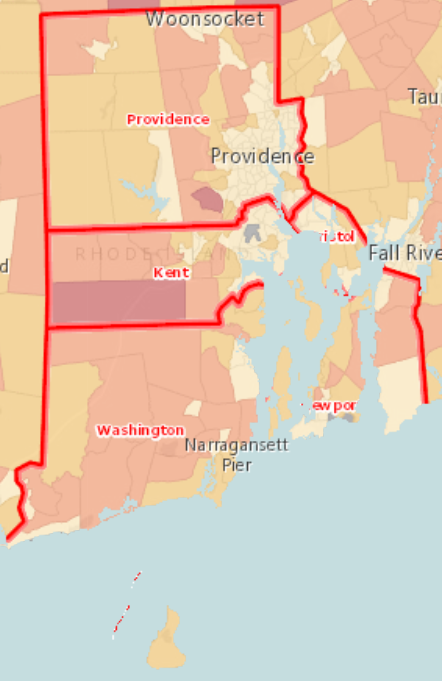 Housing Units by Median Year Built and Census Tract, US Census Bureau 2012–16

 Newer than 1985
 1976–1985
 1966–1975
 Older than 1966
 No Data or Data Suppressed
 Report Area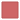 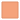 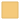 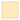 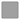 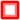 Percent of Informants* Number of InformantsProvidence County77.8%35Kent County57.8%26Washington County51.1%23Bristol County44.4%20Newport County33.3%15Other11.1%5Percent of Informants* Number of InformantsChildren/Youth60.0%27Families60.0%27Low Income/Poor60.0%27Women51.1%23Latinx48.9%22Seniors/Elderly46.7%21Men44.4%20Black/African American37.8%17Immigrant/Refugee37.8%17Uninsured/Underinsured37.8%17Disabled35.6%16Homeless35.6%16Not Applicable (Serve All Populations)31.1%14LGBTQ+ Community28.9%13Asian/Pacific Islander22.2%10American Indian/Alaska Native17.8%8Other8.9%4RankHealth ConcernInformants Selecting as the No. 1 Health ConcernInformants Selecting as the No. 1 Health ConcernInformants Selecting Among Top 3 Health ConcernInformants Selecting Among Top 3 Health ConcernRankHealth ConcernPercentCountPercent*Count1Mental health conditions37.2%1667.4%292Substance abuse18.6%853.5%233Overweight/Obesity4.7%241.9%184Diabetes16.3%739.5%175Other**4.7%214.0%65Cancers0.0%014.0%65Heart disease and stroke0.0%014.0%6RankContributing FactorInformants Selecting as the No. 1 ContributorInformants Selecting as the No. 1 ContributorInformants Selecting Among Top 3 ContributorInformants Selecting Among Top 3 ContributorRankContributing FactorPercentCountPercent*Count1Poverty25.0%1154.5%242Health habits (diet, physical activity)11.4%529.5%133Ability to afford healthcare (doctor visits, prescriptions, deductibles, etc.)13.6%627.3%124Drug/Alcohol use2.3%122.7%105Stress (work, family, school, etc.)6.8%318.2%85Other**4.5%218.2%85Lack of preventive healthcare (screenings, annual check-ups)2.2%118.2%8Strongly DisagreeDisagreeNeither agree nor disagreeAgreeStrongly AgreeMean Score(1)(2)(3)(4)(5)Mean ScoreResidents have a regular primary care provider/doctor/practitioner that they go to for healthcare.2.2%20.0%37.8%33.3%6.7%3.22Providers in the community are culturally sensitive to race, ethnicity, cultural preferences, etc. of patients.2.2%35.6%33.3%22.2%6.7%2.96There are a sufficient number of providers that accept Medicaid/ Medical Assistance in the community.11.1%35.6%35.6%17.8%0.0%2.60Residents have available transportation (public, personal, or other service) for medical appointments and other services.8.9%53.3%22.2%11.1%4.4%2.49Residents have access to a consistent source of affordable healthy foods.11.1%57.8%13.3%13.3%4.4%2.42There are a sufficient number of bilingual providers in the community.15.6%57.8%20.0%6.7%0.0%2.18Strongly DisagreeDisagreeNeither agree nor disagreeAgreeStrongly AgreeMean ScorePrimary Care ServicesPrimary Care ServicesPrimary Care ServicesPrimary Care ServicesPrimary Care ServicesPrimary Care ServicesPrimary Care ServicesResidents receive care when they need it.4.5%27.3%29.5%31.8%6.8%3.09There are a sufficient number of providers in the community.14.0%39.5%11.6%27.9%7.0%2.74Specialty Care ServicesSpecialty Care ServicesSpecialty Care ServicesSpecialty Care ServicesSpecialty Care ServicesSpecialty Care ServicesSpecialty Care ServicesResidents receive care when they need it.11.4%38.6%31.8%18.2%0.0%2.57There are a sufficient number of providers in the community.20.9%20.9%27.9%25.6%4.7%2.72Dental Care ServicesDental Care ServicesDental Care ServicesDental Care ServicesDental Care ServicesDental Care ServicesDental Care ServicesResidents receive care when they need it.11.4%43.2%27.3%18.2%0.0%2.52There are a sufficient number of providers in the community.23.3%20.9%23.3%30.2%2.3%2.67Vision Care ServicesVision Care ServicesVision Care ServicesVision Care ServicesVision Care ServicesVision Care ServicesVision Care ServicesResidents receive care when they need it.7.0%30.2%39.5%23.3%0.0%2.79There are a sufficient number of providers in the community.4.8%23.8%40.5%26.2%4.8%3.02Mental Healthcare ServicesMental Healthcare ServicesMental Healthcare ServicesMental Healthcare ServicesMental Healthcare ServicesMental Healthcare ServicesMental Healthcare ServicesResidents receive care when they need it.34.1%38.6%13.6%13.6%0.0%2.07There are a sufficient number of providers in the community.34.9%34.9%18.6%11.6%0.0%2.07Substance Abuse ServicesSubstance Abuse ServicesSubstance Abuse ServicesSubstance Abuse ServicesSubstance Abuse ServicesSubstance Abuse ServicesSubstance Abuse ServicesResidents receive care when they need it.20.5%50.0%11.4%13.6%4.5%2.32There are a sufficient number of providers in the community.30.2%39.5%16.3%11.6%2.3%2.16RankReasonInformants Selectingas the No. 1 ReasonInformants Selectingas the No. 1 ReasonInformants Selecting Among Top 3 ReasonsInformants Selecting Among Top 3 ReasonsRankReasonPercentCountPercent*Count1Unable to afford care (copays, deductibles, prescriptions, etc.)36.6%1561.0%252Challenges of navigating the healthcare system12.2%543.9%183Lack of transportation to access healthcare services12.2%534.1%144Awareness/Emphasis of preventive health measures7.3%329.3%125Providers not accepting insurance/new patients4.9%229.3%12RankingSocial Determinant of HealthMean Score1Health and Healthcare2.902Education2.543Social and Community Context2.494Neighborhood and Built Environment2.325Economic Stability2.20RankingResourcePercent of Informants Number of Informants1Mental health services72.5%291Transportation options72.5%293Multi-cultural or bilingual healthcare providers67.5%274Substance abuse services65.0%265Healthy food options60.0%246Health and wellness education and programs52.5%216Housing52.5%218Outlets for physical activity (parks, rec centers, gyms, walking trails, etc.)40.0%169Child care providers35.0%149Dental care35.0%14LocationAddressEast Bay Mental Health Center2 County Rd, Barrington, RI 02806-4505LocationAddressEverett C. Wilcox Family Health Center226 Buttonwoods Ave, Warwick, RI 02886-7541Comprehensive Community Action Program: Integrated Primary Care Partners2756 Post Rd Suite 103, Warwick, RI 02886-3003Thundermist West Warwick186 Providence St, West Warwick, RI 02893-2508Health Hut – Deering Middle School West Warwick2 Webster Knight Dr, West Warwick, RI 02893-2743Thundermist Dental West Warwick1219 Main St, West Warwick, RI 02893-4834Family Health Services of Coventry191 Macarthur Blvd, Coventry, RI 02816-7244LocationAddressEast Bay Community Action Program/Dental Center/Dental Mobile Van19 Broadway, Newport RI 02840-2937Head Start, Early Head Start & Child Care8 John H Chafee Blvd, Newport, RI 02840-1034East Bay Family Health Center6 John H Chafee Blvd, Newport, RI 02840-1034LocationAddressMolar Express – Dental Van311 Doric Ave, Cranston, RI 02910-2903East Bay Family Health Center100 Bullocks Point Ave, Riverside, RI 02915-5351Family Health Services – Cranston1090 Cranston St, Cranston, RI 02920-7323Providence Community Health Center at Prairie Avenue355 Prairie Ave, Providence, RI 02905-1928Providence Community Health Center Dental Tower335R Prairie Ave, Providence, RI 02905-2426Chafee Health Center1 Warren Way, Providence, RI 02905-5000Providence Community Health Center Met School Clinic325 Public St, Providence, RI 02905-2340Thundermist Dental Providence557 Broad St, Providence, RI 02907-1403Adams-Farley Counseling Center610 Wampanoag Trl, Riverside, RI 02915-1504Central Health Center239 Cranston St, Providence, RI 02907-2406Crossroads RI160 Broad St, Providence, RI 02903-4028Tri-County Community Health Center1126 Hartford Ave, Johnston, RI 02919-7109Olneyville Health Center100 Curtis St, Providence, RI 02909-3623Capitol Hill Health Center40 Candace St, Providence, RI 02908-3747LocationAddressProvidence Community Health Centers at North Main Street530 N Main St, Providence, RI 02904-5762Providence Community Health Center at Randall Square1 Randall Sq Ste 205, Providence, RI 02904-2773WellOne Primary Medical and Dental Care35 Village Plaza Way, Scituate, RI 02857-1849Tri-County Community Health Center of North Providence33 Maple St, North Providence, RI 02911-2415Blackstone Valley Community Health Center Main Street Satellite1145 Main St, Pawtucket, RI 02860-4807Blackstone Valley Community Health Care, Inc.39 East Ave, Pawtucket, RI 02860-4003Blackstone Valley Community Health Center Women’s Health, Vision, and Specialty Services42 Park Pl, Pawtucket, RI 02860-4010Blackstone Valley Community Health Center Dental Health Center210 Main St, Pawtucket, RI 02860-4008WellOne Primary Medical and Dental Care142A Danielson Pike, Foster, RI 02825-1485Central Falls High School Clinic24 Summer St, Central Falls, RI 02863-2142Blackstone Valley Community Health Center9 Chestnut St, Central Falls, RI 02863-2005Blackstone Valley Community Health Center Central Falls1000 Broad St, Central Falls, RI 02863-1507WellOne Primary Medical and Dental Care36 Bridge Way, Pascoag, RI 02859-3131Health Hut – Woonsocket High School777 Cass Ave, Woonsocket, RI 02895-4719Thundermist Woonsocket/The Molar Express – Dental Van450 Clinton St, Woonsocket, RI 02895-3207Thundermist Dental Admin Woonsocket25 John A Cummings Way, Woonsocket, RI 02895-3244LocationAddressWood River Health Services, Inc.823 Main St, Hope Valley, RI 02832-1920WellOne Primary Medical and Dental Care308 Callahan Rd, North Kingstown, RI 02852-7739Thundermist South County1 River St, Wakefield, RI 02879-3214